Министерство образования Московской областиГосударственное бюджетное профессиональное образовательное учреждение Московской области «Орехово-Зуевский железнодорожный техникум имени В.И. Бондаренко»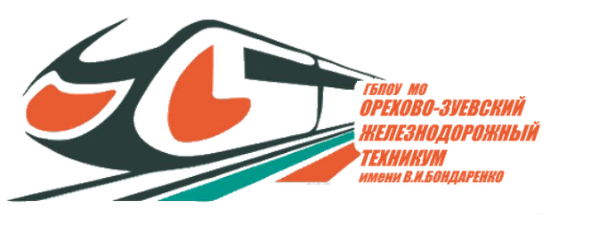 Проектная и исследовательская деятельность в контексте требований ФГОСКурсы повышения квалификации педагогических работников по темеМетодика организации проектной и исследовательской деятельности обучающихся в образовательных организациях в соответствии с ФГОСЕремина Ольга Николаевнаметодист ГБПОУ МО «Орехово-Зуевский железнодорожный техникум имени В.И. Бондаренко»Какие требования устанавливает ФГОС к результатам образования?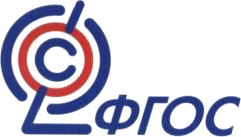 ЛичностныеМетапредметныеМетапредметные результаты включают освоенные обучающимисямежпредметные понятия (система, факт,закономерность, феномен, анализ, синтез);универсальные учебные действия (УУД):регулятивные,познавательные,коммуникативные владение навыками учебно- исследовательской, проектной и социальной деятельности.Предметные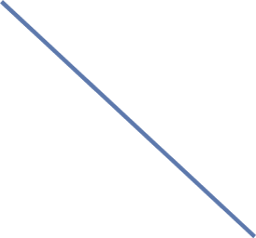 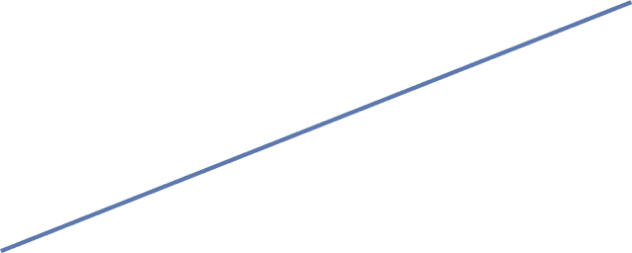 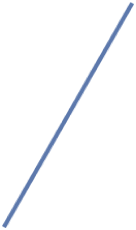 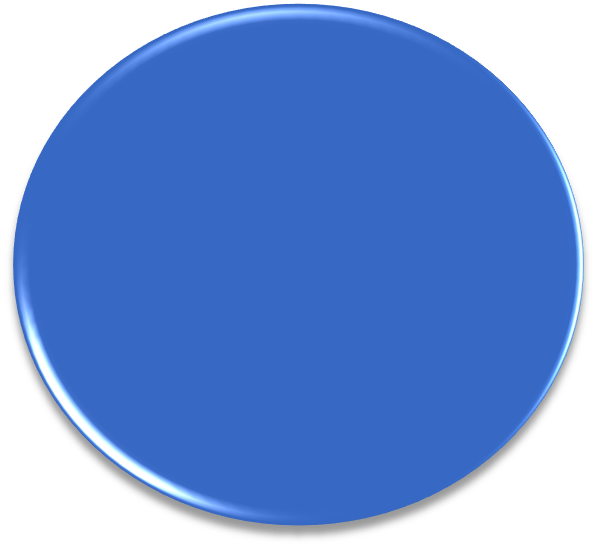 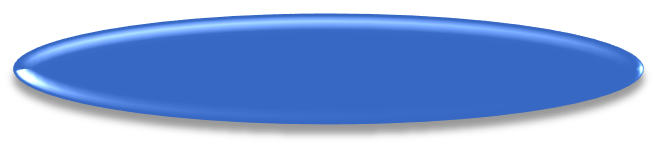 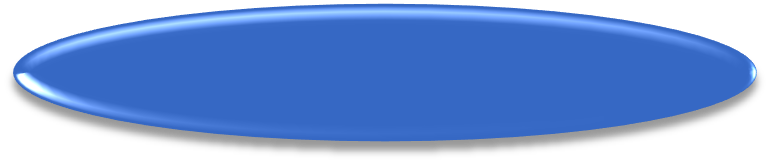 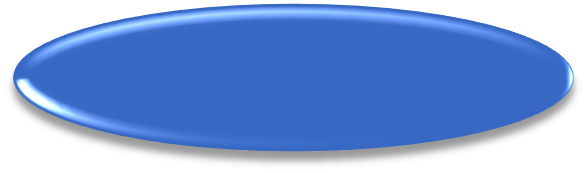 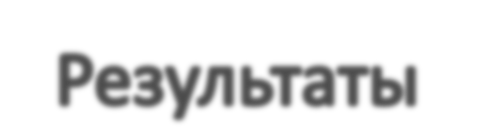 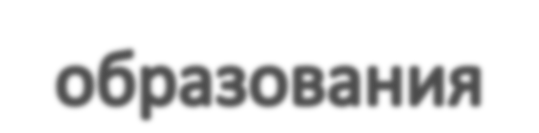 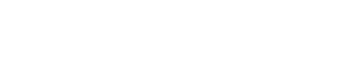 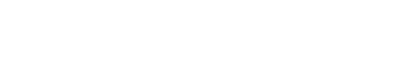 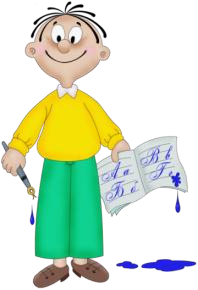 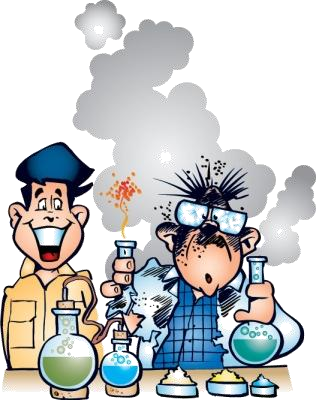 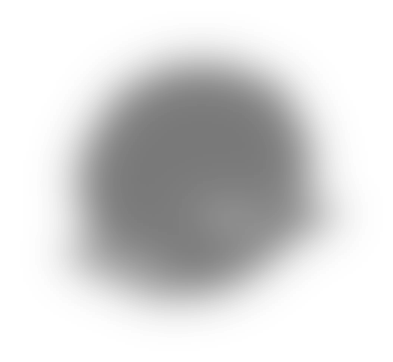 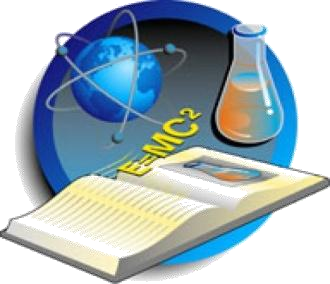 2Каковы основные особенности оценки личностных,метапредметных и предметных результатов обучения?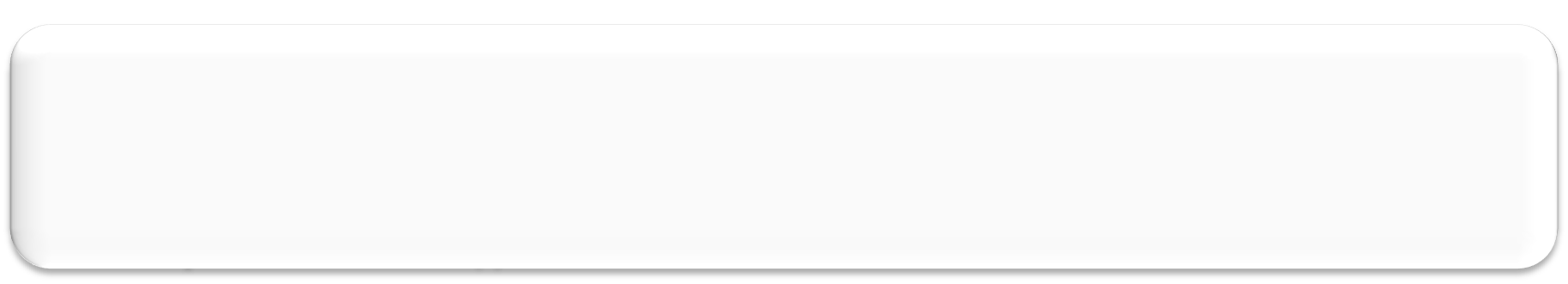 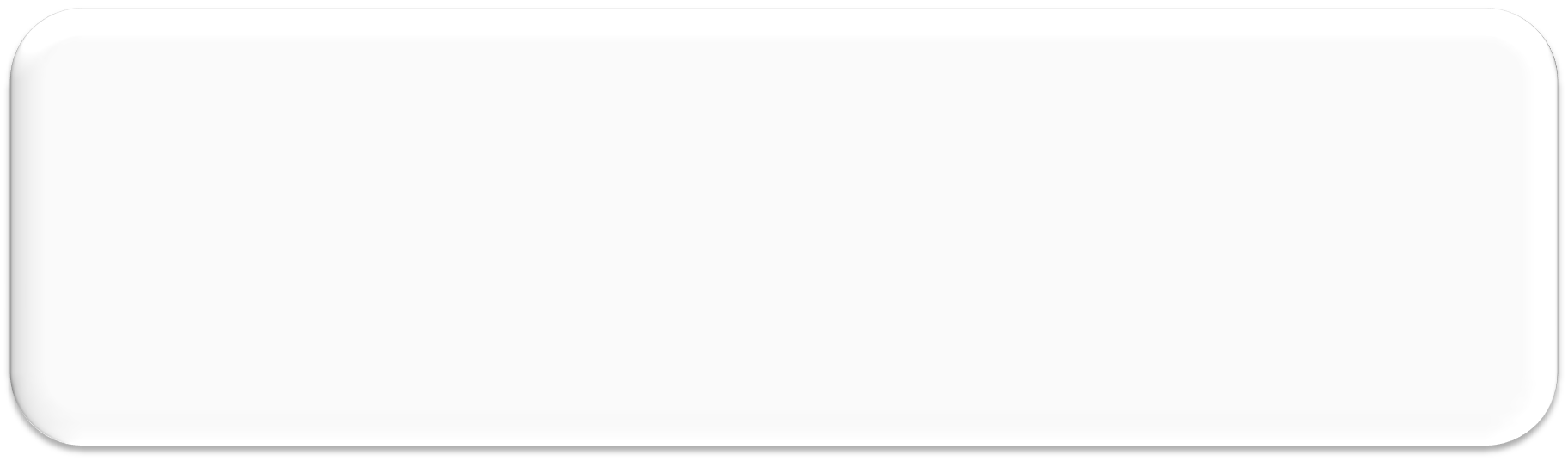 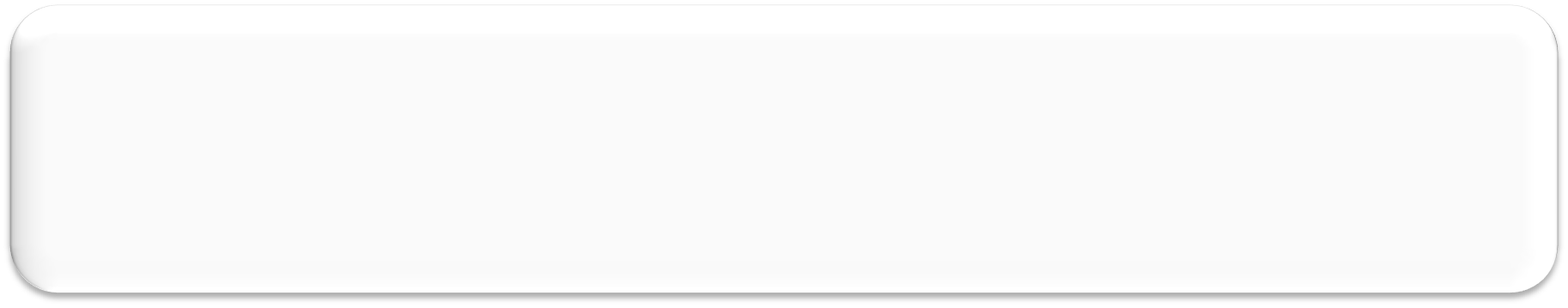 Достижение личностных результатов не выносится на итоговую аттестацию, а является предметом оценки эффективности воспитательно-образовательной деятельности образовательной организации и образовательных систем разного уровня. Осуществляется в ходе в ходе внешних неперсонифицированных мониторинговых исследований.Оценка метапредметных результатов представляет собой оценку достижения планируемых результатов освоения основной образовательной программы, которые представлены в примерной программе формирования универсальных учебных действий.Основная процедура итоговой оценки достижения метапредметныхрезультатов – защита итогового индивидуального проекта.Оценка предметных результатов представляет собой оценку достижения обучающимися планируемых результатов по отдельным предметам:промежуточных планируемых результатов в рамках текущей и тематической проверки и итоговых планируемых результатов в рамках итоговой оценки и государственной итоговой аттестации.3Какое место отводится проектнойи исследовательской деятельности при изучении дисциплин?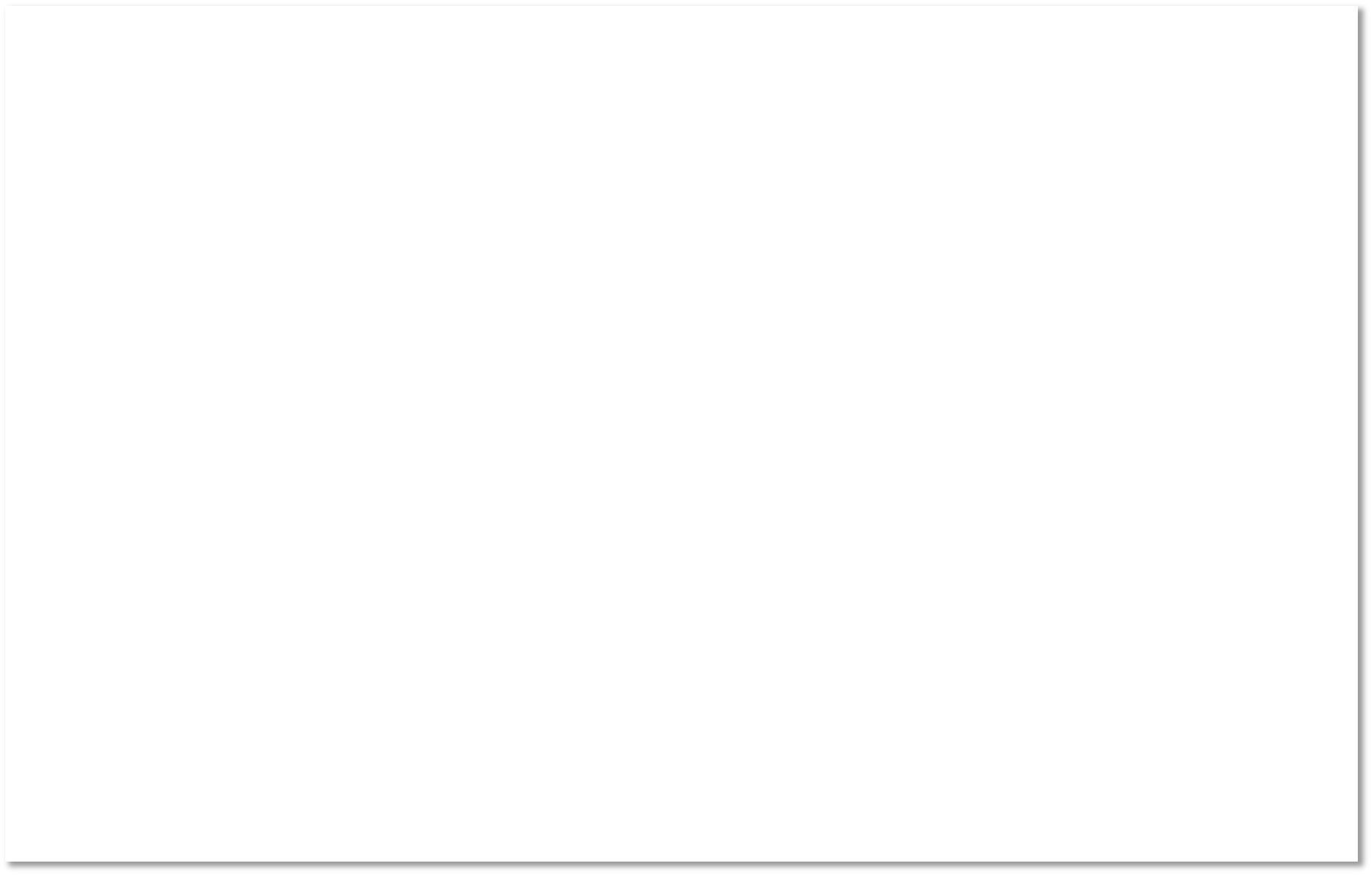 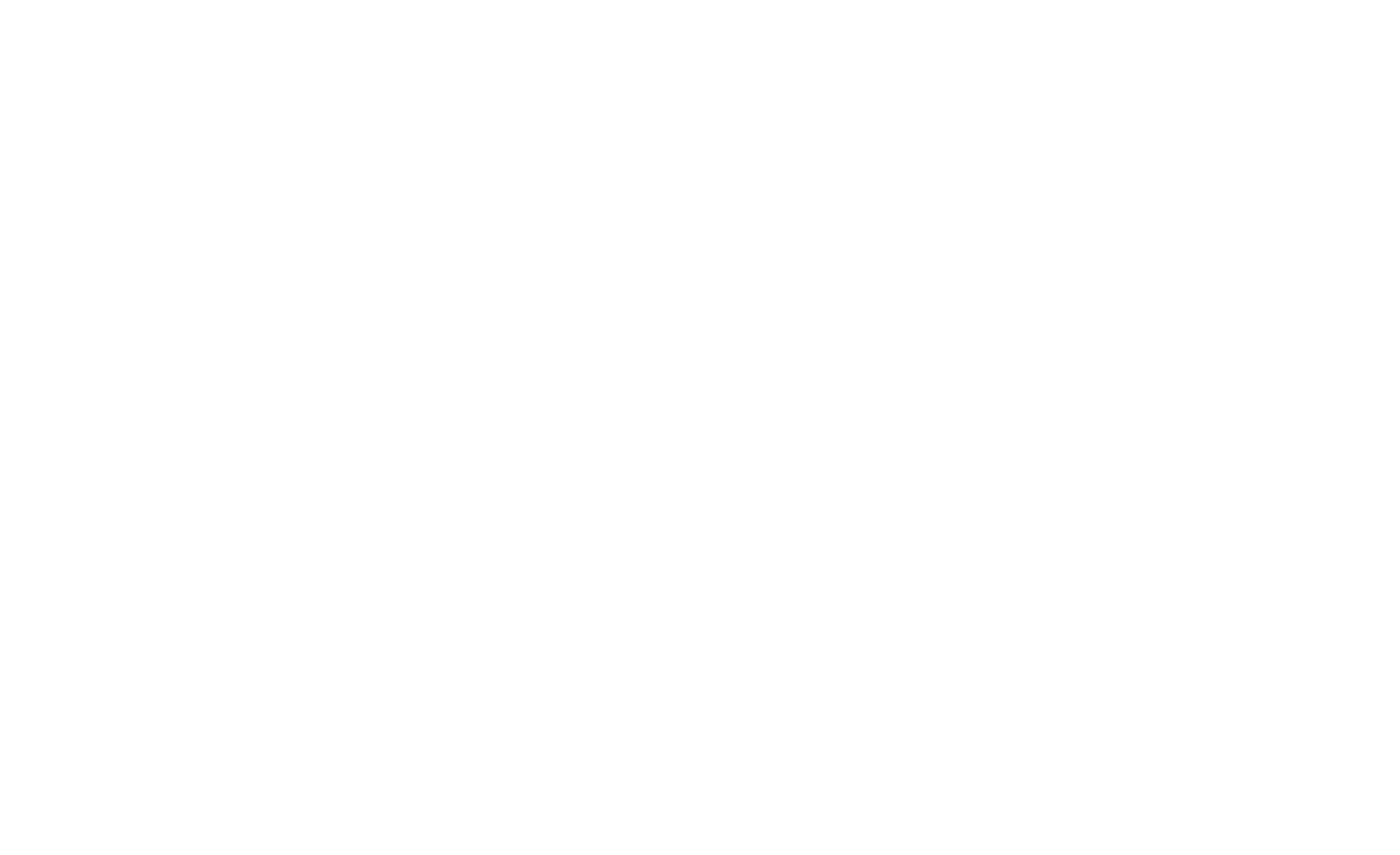 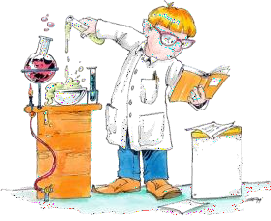 Особое внимание следует обращать на организацию самостоятельной проектно- исследовательской деятельности обучающихся» Важная часть внеурочной работы – организация проектной деятельности обучающихся. Задача преподавателя – стимулировать обучающихся к выполнениюиндивидуальных, парных и групповых учебных проектов, при этом приоритет следует отдавать учебно-исследовательским проектам с экспериментальнойсоставляющей.Перспективная форма внеурочной деятельности - организация практикума или выполнение учебно-исследовательских проектов обучающихся в рамках непрерывногообразования «техникум — вуз», «техникум — работодатель» , на базе университетских лабораторий или учебных центров предприятий и организаций с привлечением их сотрудников в качестве руководителей, консультантов, рецензентовСтаршая школаЧто такое «проектная» и «исследовательская деятельность» учащихся?Проектная деятельность обучающихся — совместная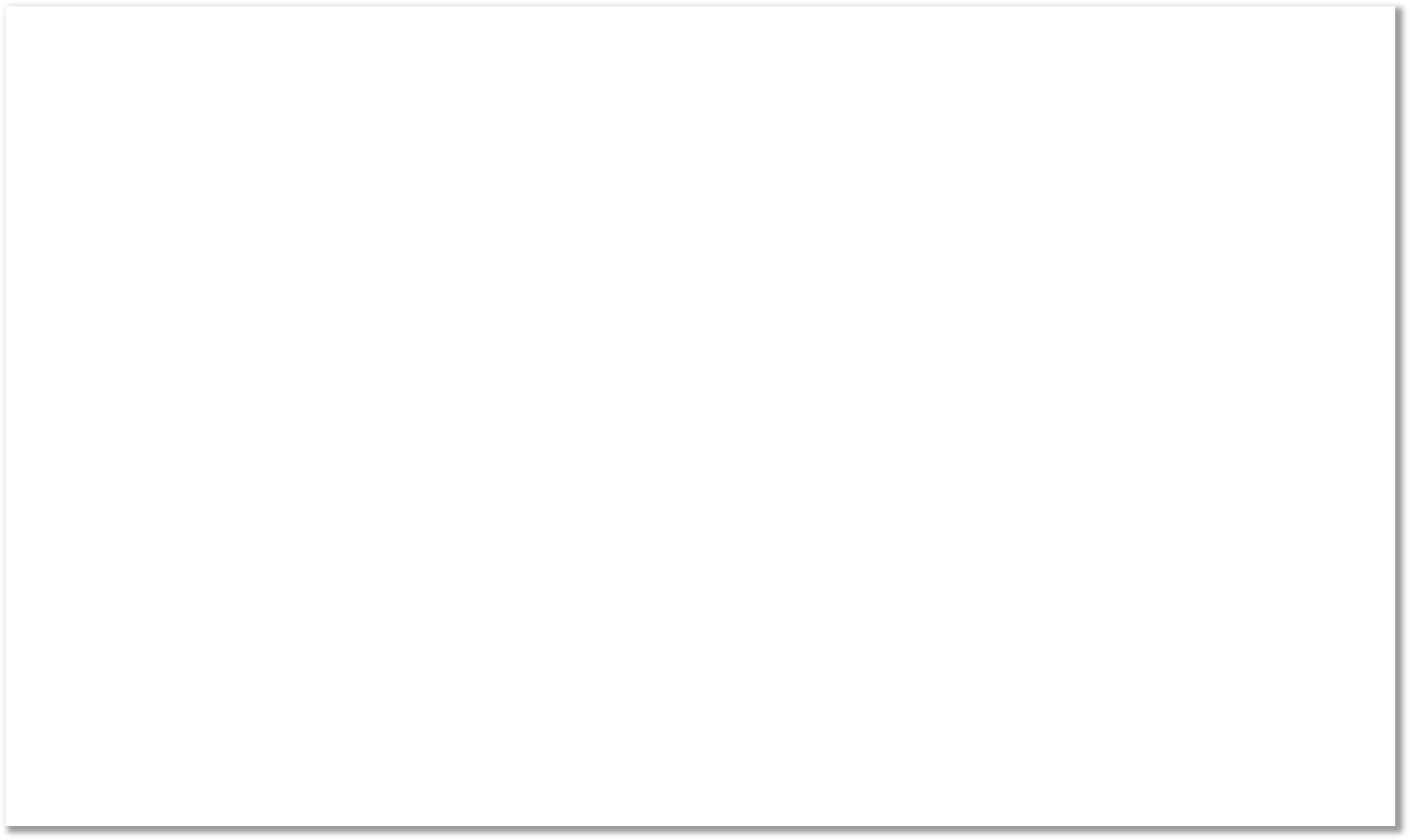 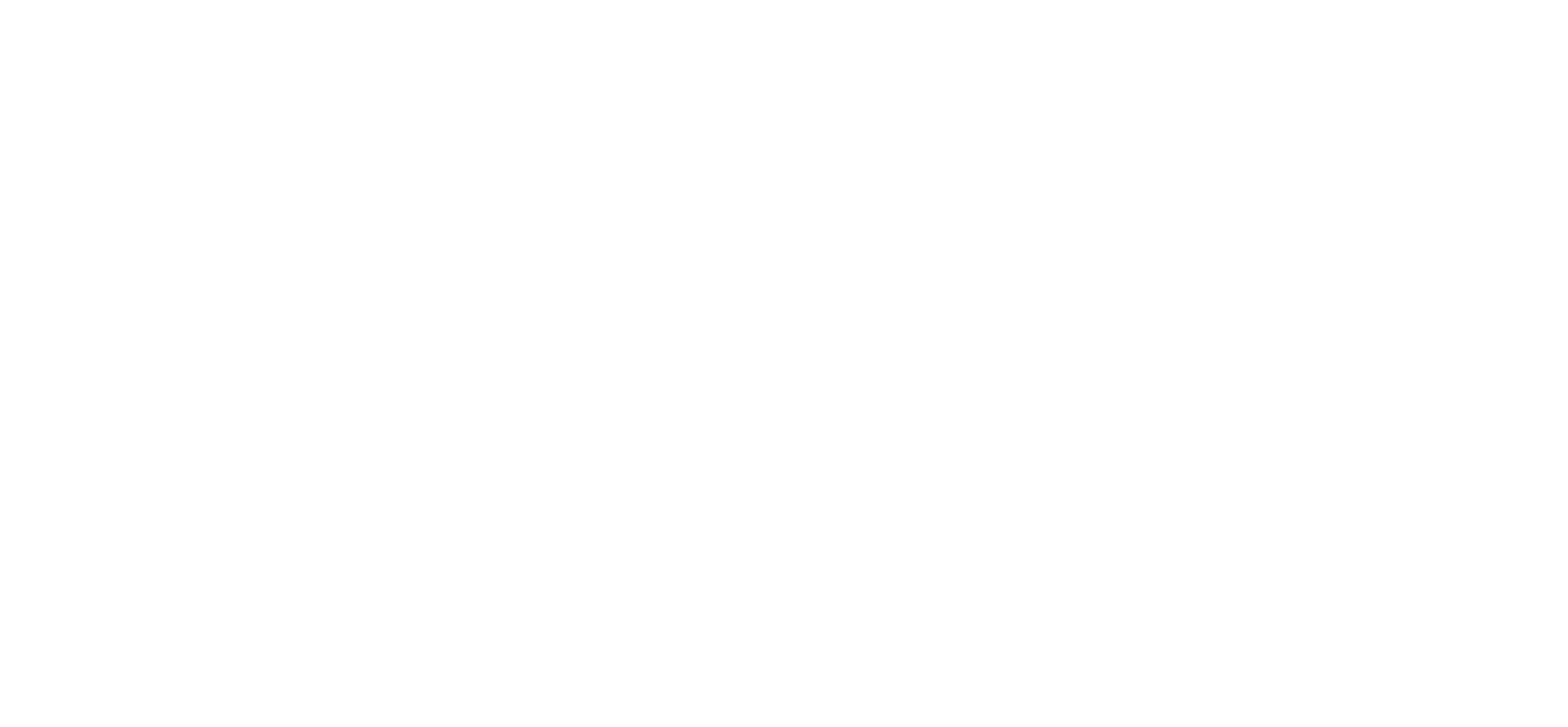 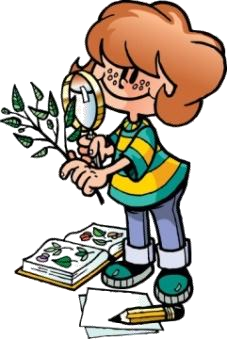 учебно-познавательная, творческая или игровая деятельностьобучающихся, имеющая общую цель, согласованные методы, способы деятельности, направленная на достижение общего результатадеятельности.Исследовательская деятельность обучающихся —деятельность обучающихся, связанная с решением творческой, исследовательской задачи с заранее неизвестным решением и предполагающая наличие основных этапов, характерных дляисследования в научной сфере.Какими общими чертами обладают проектная и исследовательская деятельность?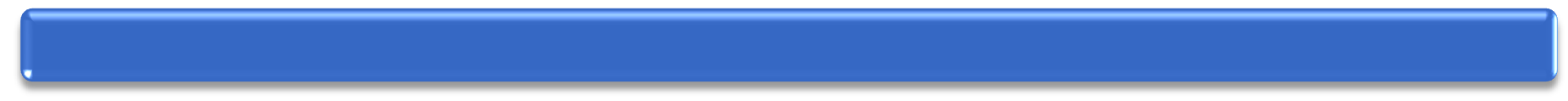 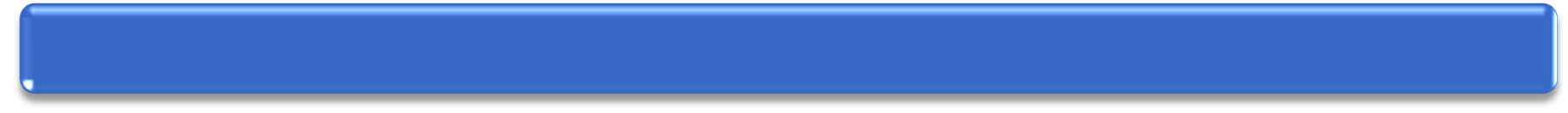 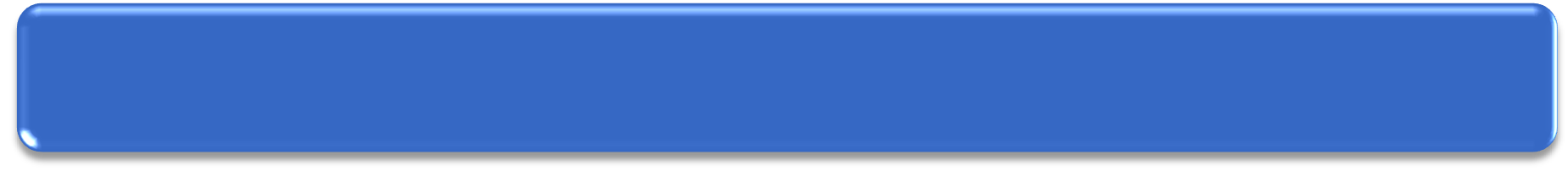 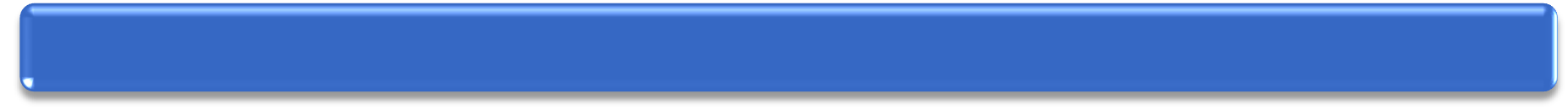 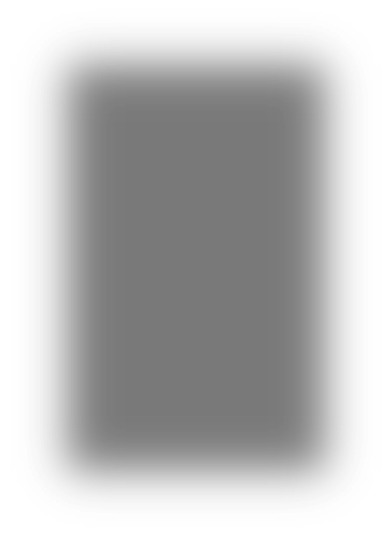 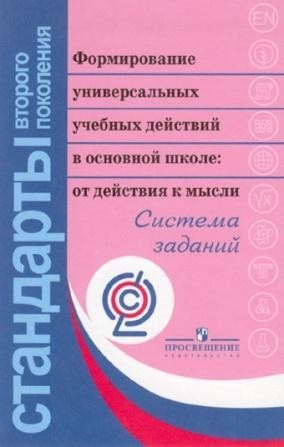 Цели и задачиимеют конкретную практическую ценность.СтруктураКомпетенция в сфере исследования, творческая активность и высокая мотивация учащихсяИтогиВ чем заключается различие между проектной и исследовательской деятельностью?Проектная деятельность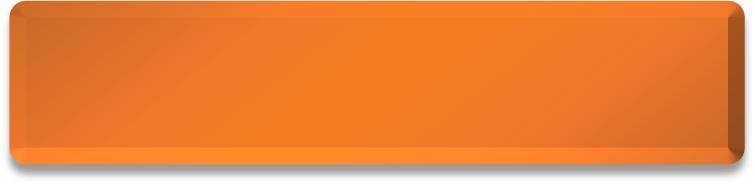 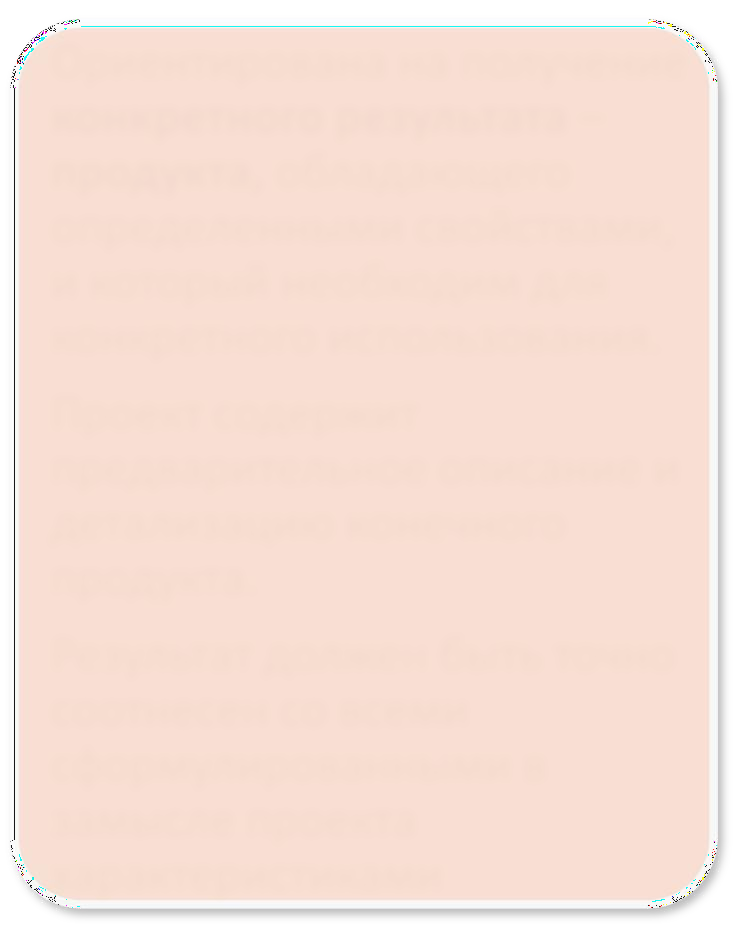 Ориентирована на получение конкретного результата – продукта, обладающего определенными свойствами, и который необходим для конкретного использования.Проект содержитпредварительное описание идетализацию конечногопродукта.Результат должен быть точно соотнесен со всеми сформулированными в замысле проектахарактеристикамиИсследовательскаядеятельность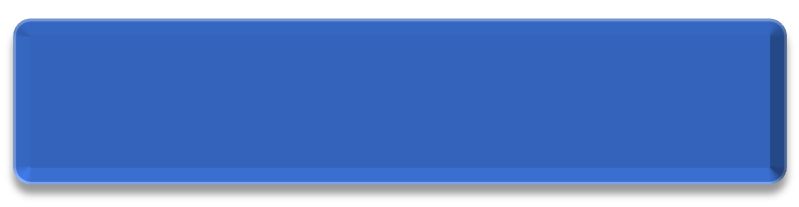 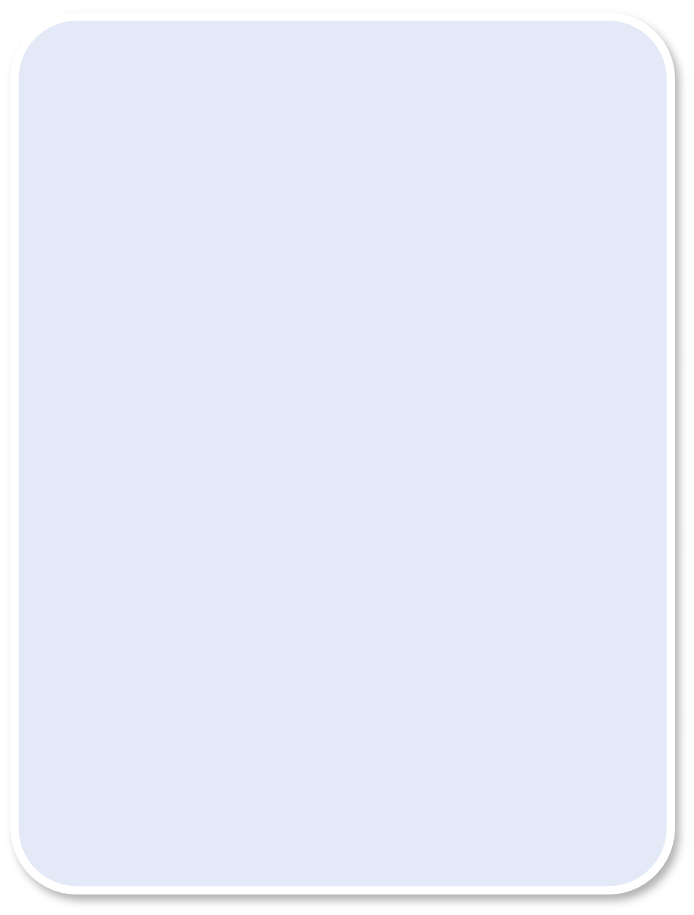 На начальном этапе лишь обозначается направление исследования,формулируются отдельные характеристики итоговработы.Логика исследования: формулировка проблемы исследования — выдвижение гипотезы — последующаяэкспериментальная или модельная проверка выдвинутыхпредположенийВ чем заключается принципиальное отличие учебно-исследовательской деятельности от научного исследования?	Учебно-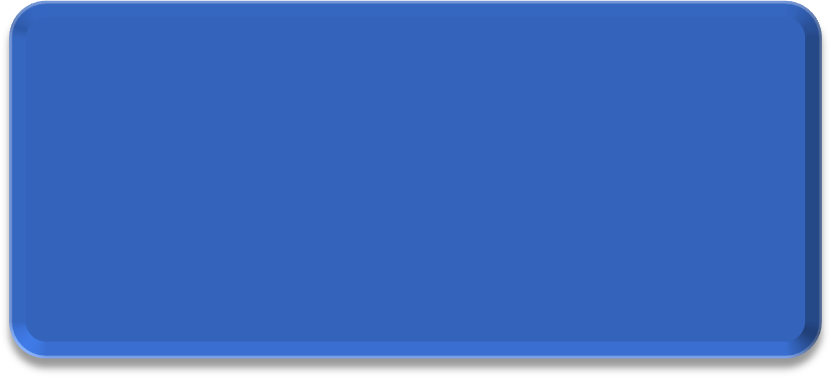 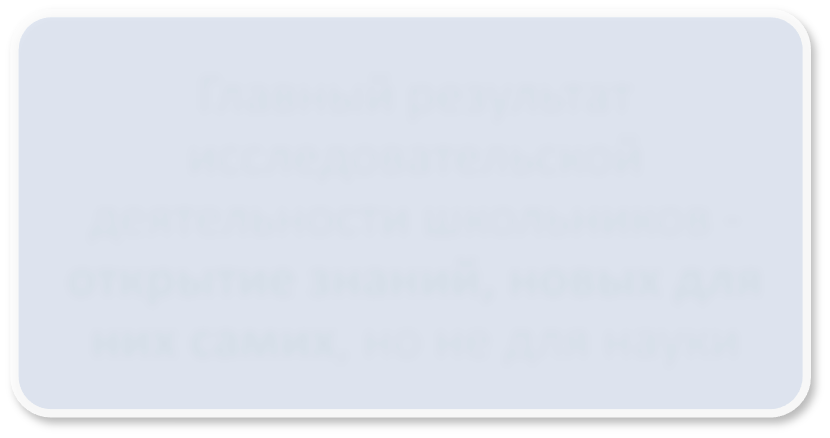 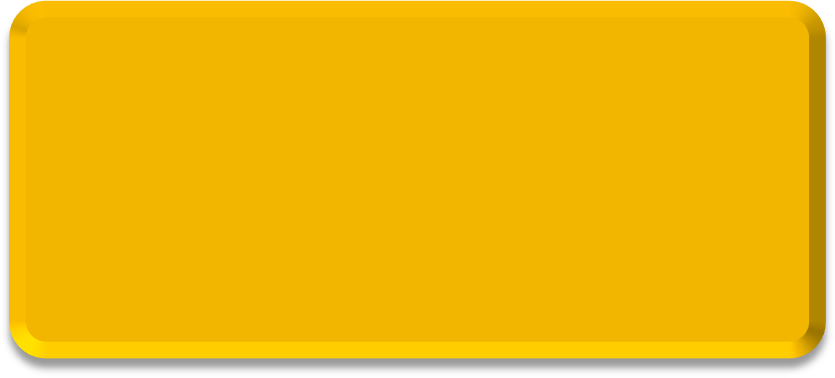 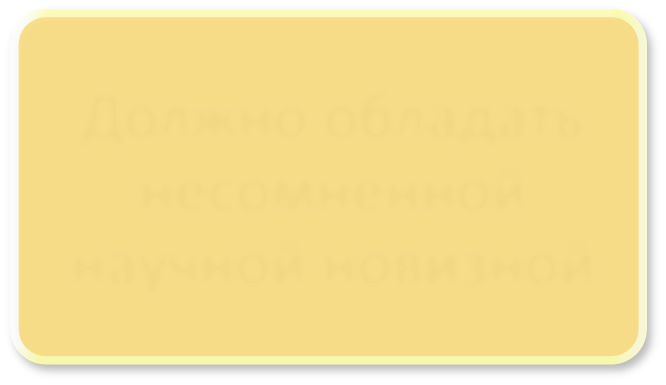 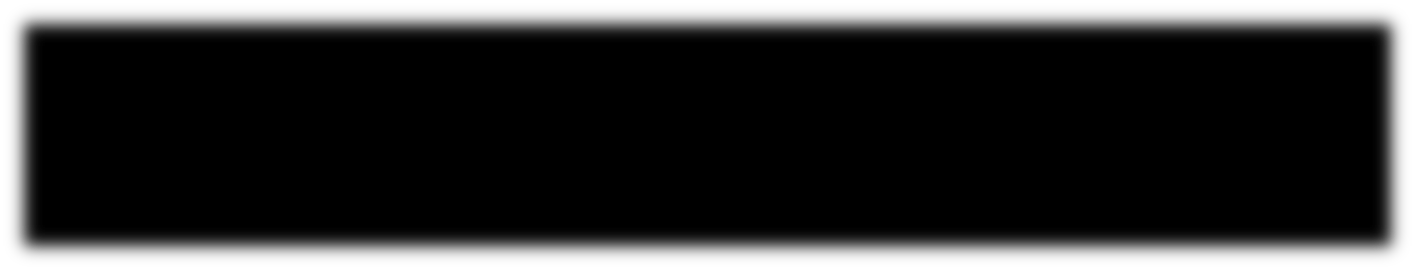 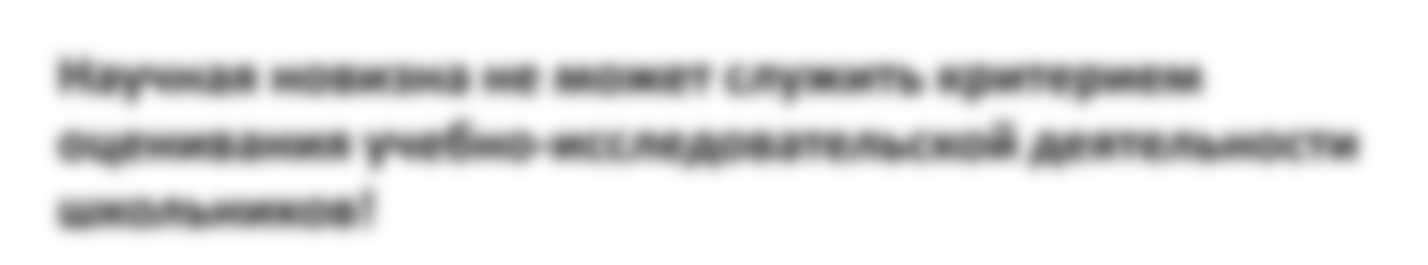 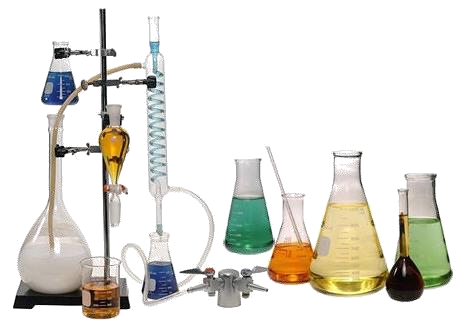 исследовательская деятельностьНаучноеисследованиеГлавный результатисследовательскойдеятельности школьников - открытие знаний, новых для них самих, но не для наукиДолжно обладать несомненнойнаучной новизнойЧто подразумевается под «исследовательской деятельностью»?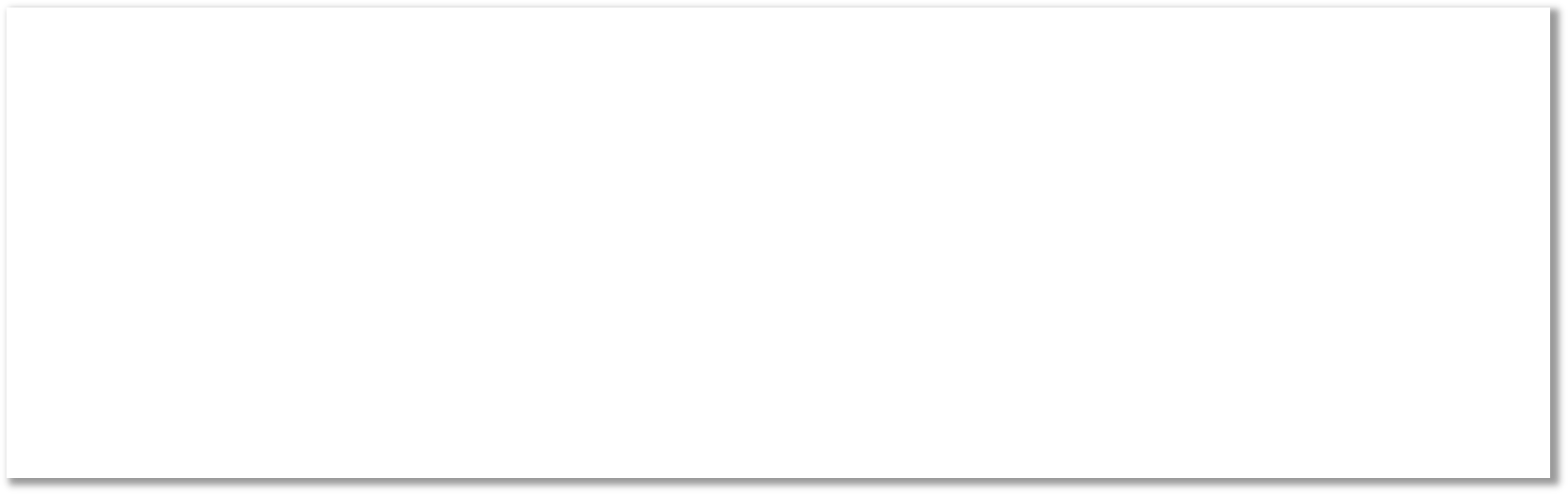 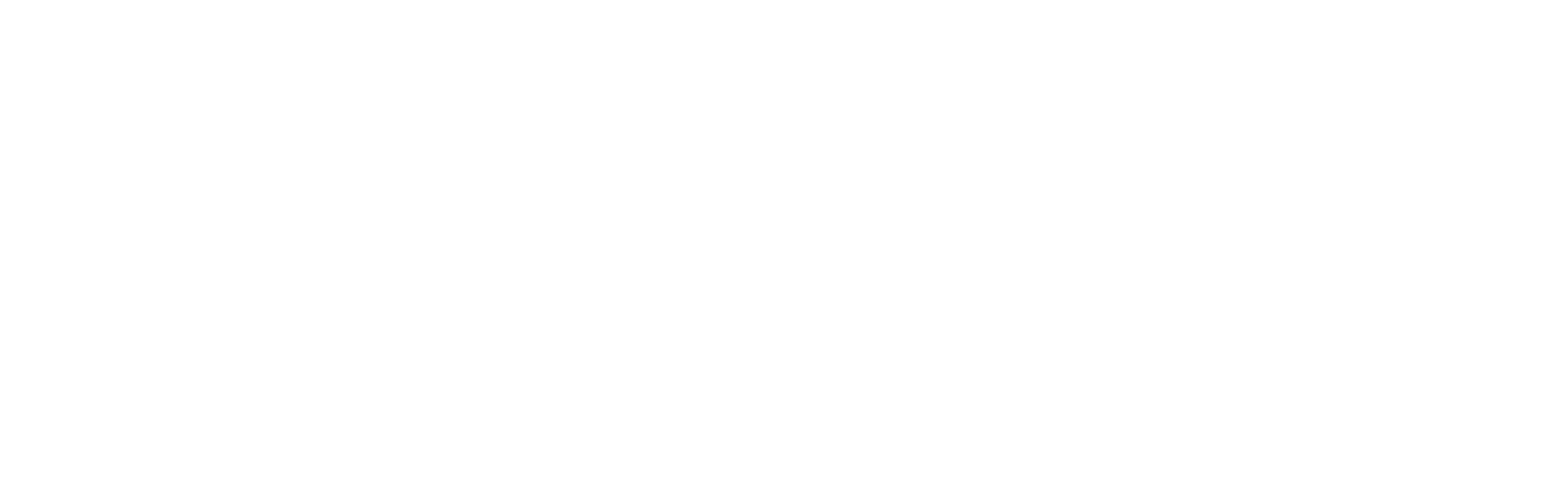 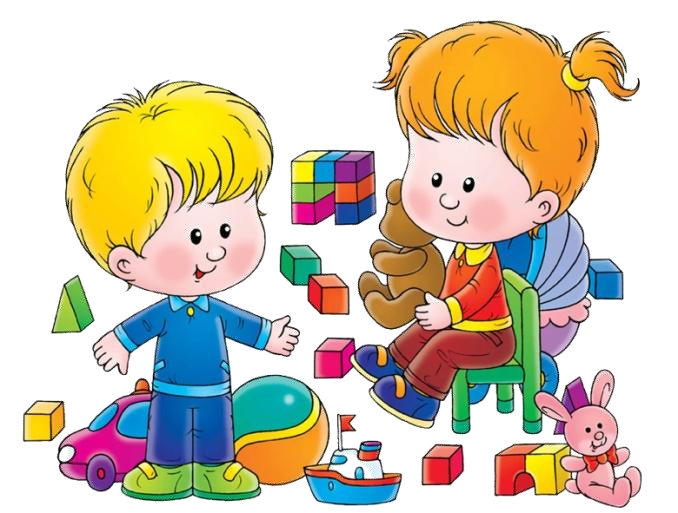 Каковы особенности учебно-исследовательской и проектной деятельности обучающихся?	Направлена на развитие метапредметных умений.Главная особенность – возможность активизировать учебную работу детей,придав ей исследовательский, творческий характер.Учебно-исследовательская деятельность предполагает поиск новых знаний и направлена на развитие у ученика умений и навыков научного поиска.Проектная деятельность в большей степени связана с развитием умений и навыков планирования, моделирования и решения практических задач.Формы организации: индивидуальная и групповая в рамках урочной ивнеурочной деятельности.Основные результаты: сформированные умениянаблюдать, измерять, сравнивать, моделировать, выдвигать гипотезы, экспериментировать, определять понятия, устанавливать причинно-следственные связи, работать с различными источниками информации;слушать и слышать собеседника;критически и творчески работать в сотрудничестве с другими людьми;проявлять самостоятельность в обучении;защищать свои убеждения; оценивать и понимать собственные сильные и слабые стороны;отвечать за свои действия и их последствия.Каковы особенности учебно-исследовательской и проектной деятельности обучающихся?Включение обучающихся в учебно-исследовательскую и проектную деятельность Проектная деятельностьПродукткак материализованный результатПроцесскак работапо выполнению проекта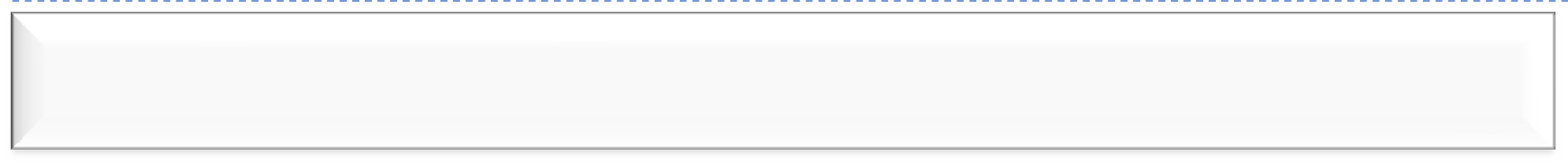 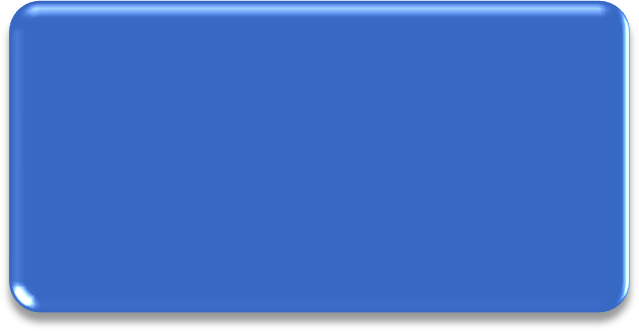 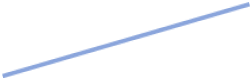 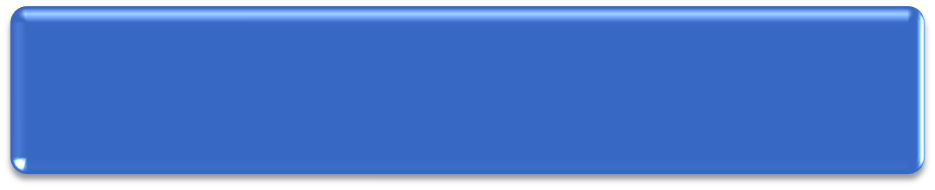 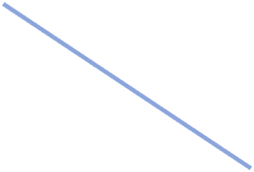 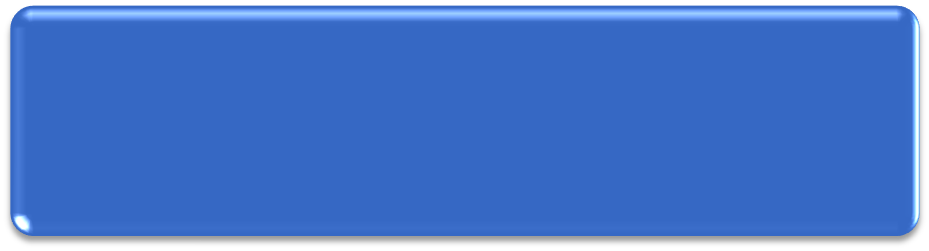 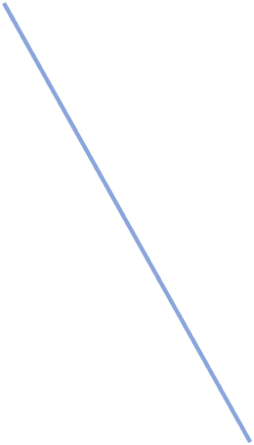 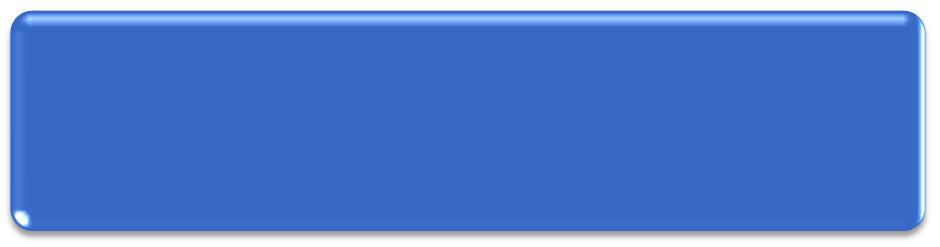 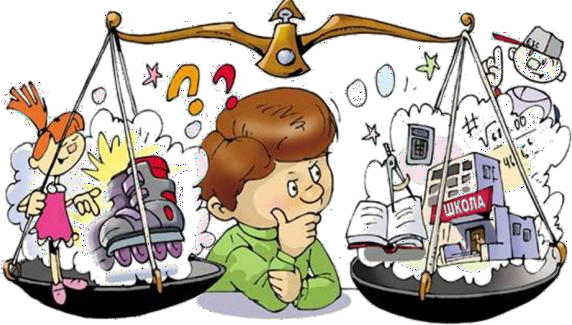 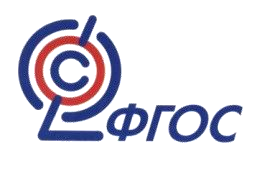 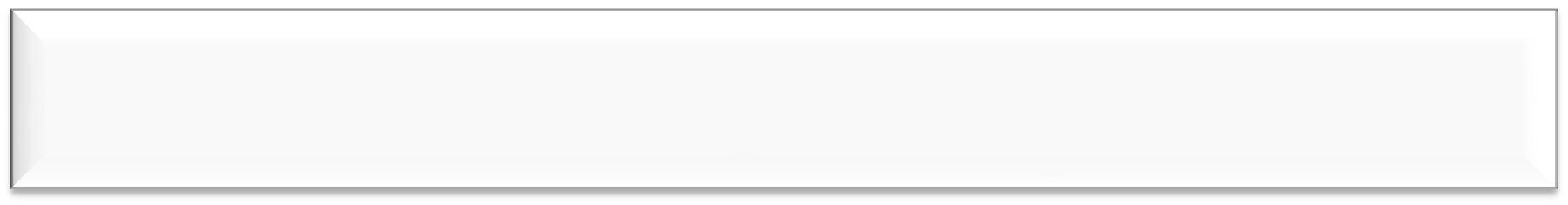 Защита проектакак иллюстрация образовательных достижений Ценность учебно-исследовательской работы определяется возможностью обучающихся посмотреть на различные проблемы с позиции ученых, занимающихся научным исследованием Как можно классифицировать проекты?Типы проектовПо учебному предметуПопродолжительностиПо числу участниковПо направлениямМонопредметныеКраткосрочные (одна неделя)ГрупповыеИсследовательскиеМежпредметныеВнепредметные (внешкольные)Среднесрочные (несколько недель)Долгосрочные (несколько месяцев)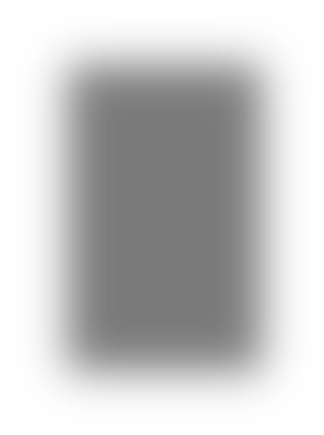 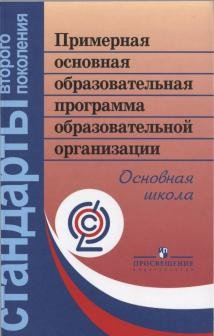 ИндивидуальныеПрикладныеСоциальные Игровые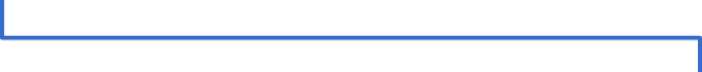 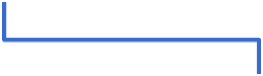 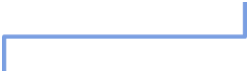 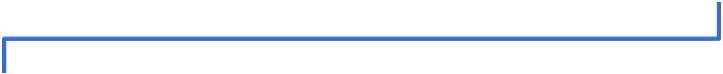 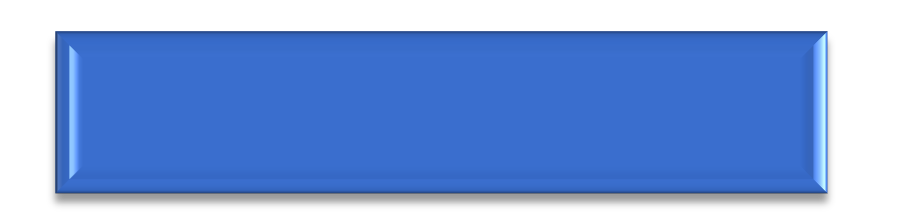 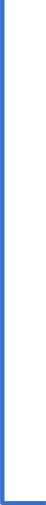 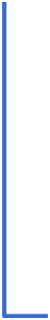 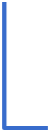 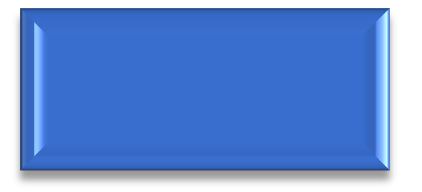 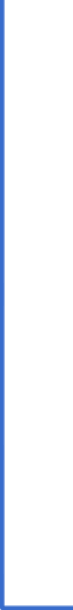 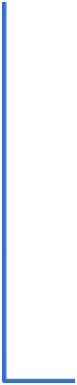 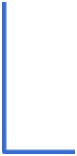 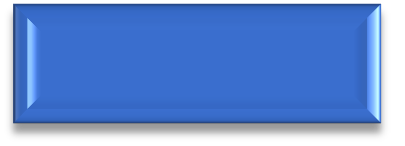 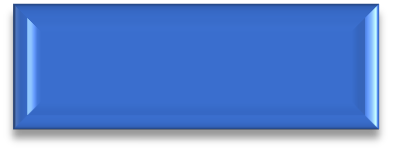 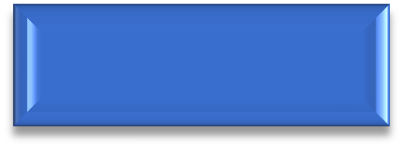 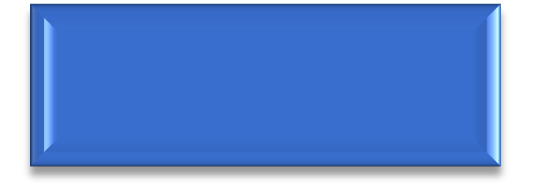 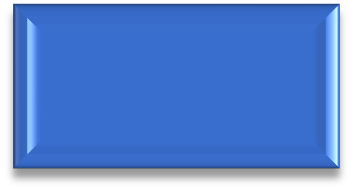 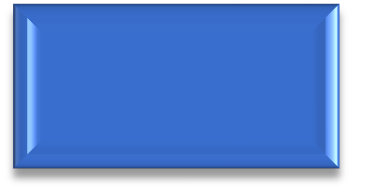 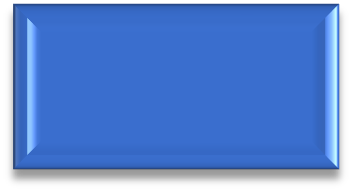 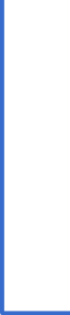 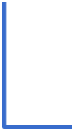 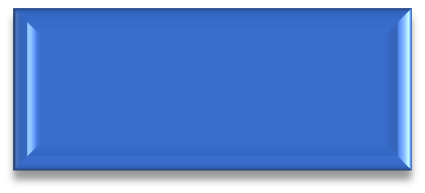 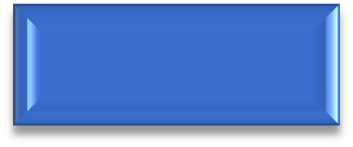 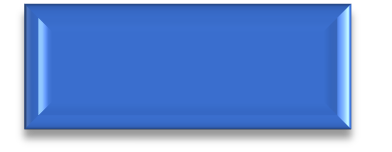 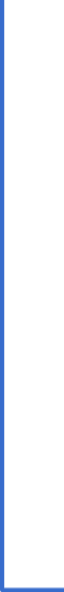 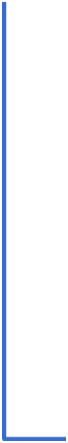 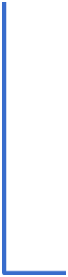 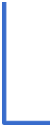 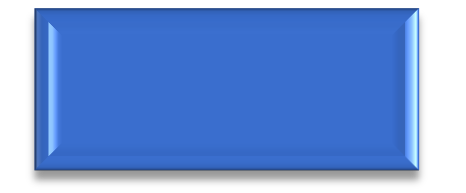 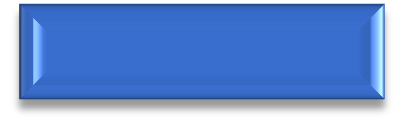 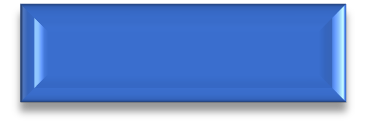 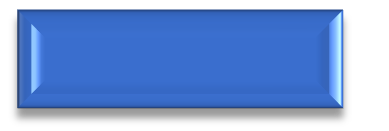 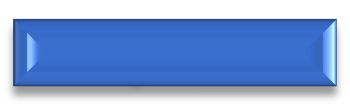 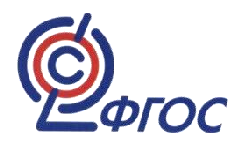 13В каких формах можно реализовать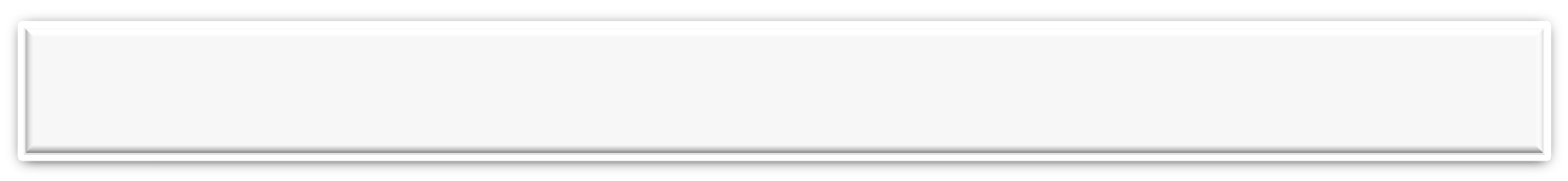 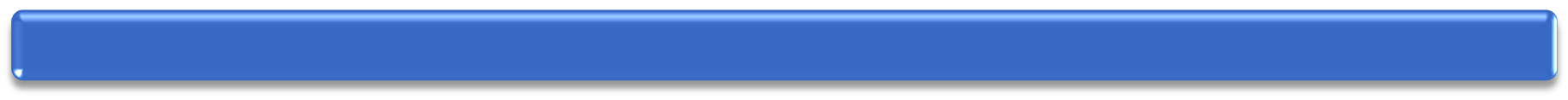 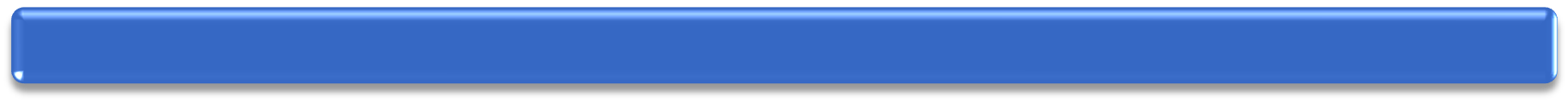 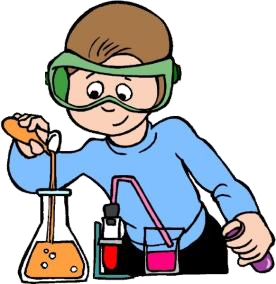 учебно-исследовательскую деятельность? 	Формы организации	 учебно-исследовательской деятельностиНа урочных занятияхурок-исследование, урок-лаборатория, урок – творческий отчет, урокизобретательства, урок «Удивительное рядом», урок – рассказ об ученых,урок – защита исследовательских проектов, урок-экспертиза, урок «Патент на открытие»;учебный эксперимент, позволяющий освоить элементы исследовательской деятельности (планирование и проведение эксперимента, обработка и анализ его результатов);домашнее задание исследовательского характера.На внеурочных занятияхКак представить результаты проектной и учебно-исследовательской деятельности?	Представление результатов проектной деятельности: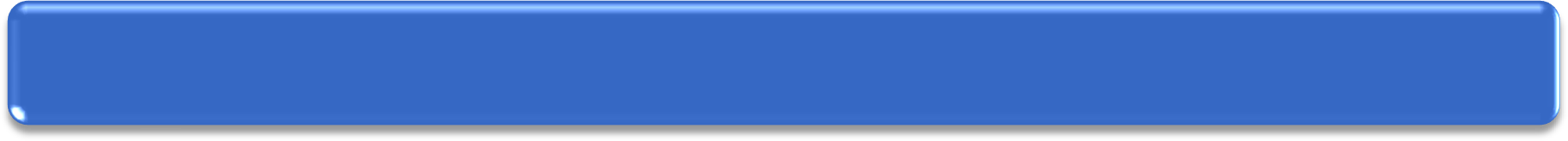 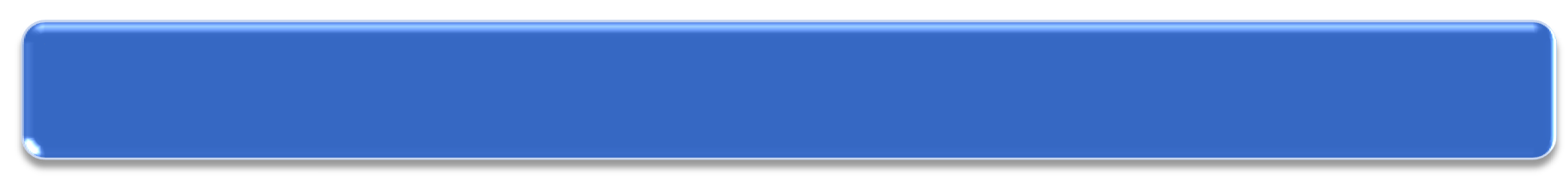 письменная работа (эссе, реферат, аналитические материалы, обзорные материалы, отчёты о проведённых исследованиях, стендовый доклад и др.);материальный объект, макет, конструкторское изделие;отчётные материалы по социальному проекту, которые могут включать как тексты, так и мультимедийные продуктыПредставление результатов учебно-исследовательской деятельности:15Сравним особенности учебно-исследовательской и проектной деятельности обучающихся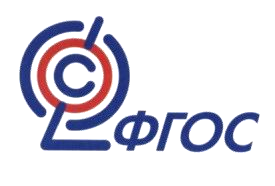 в школе и техникуме	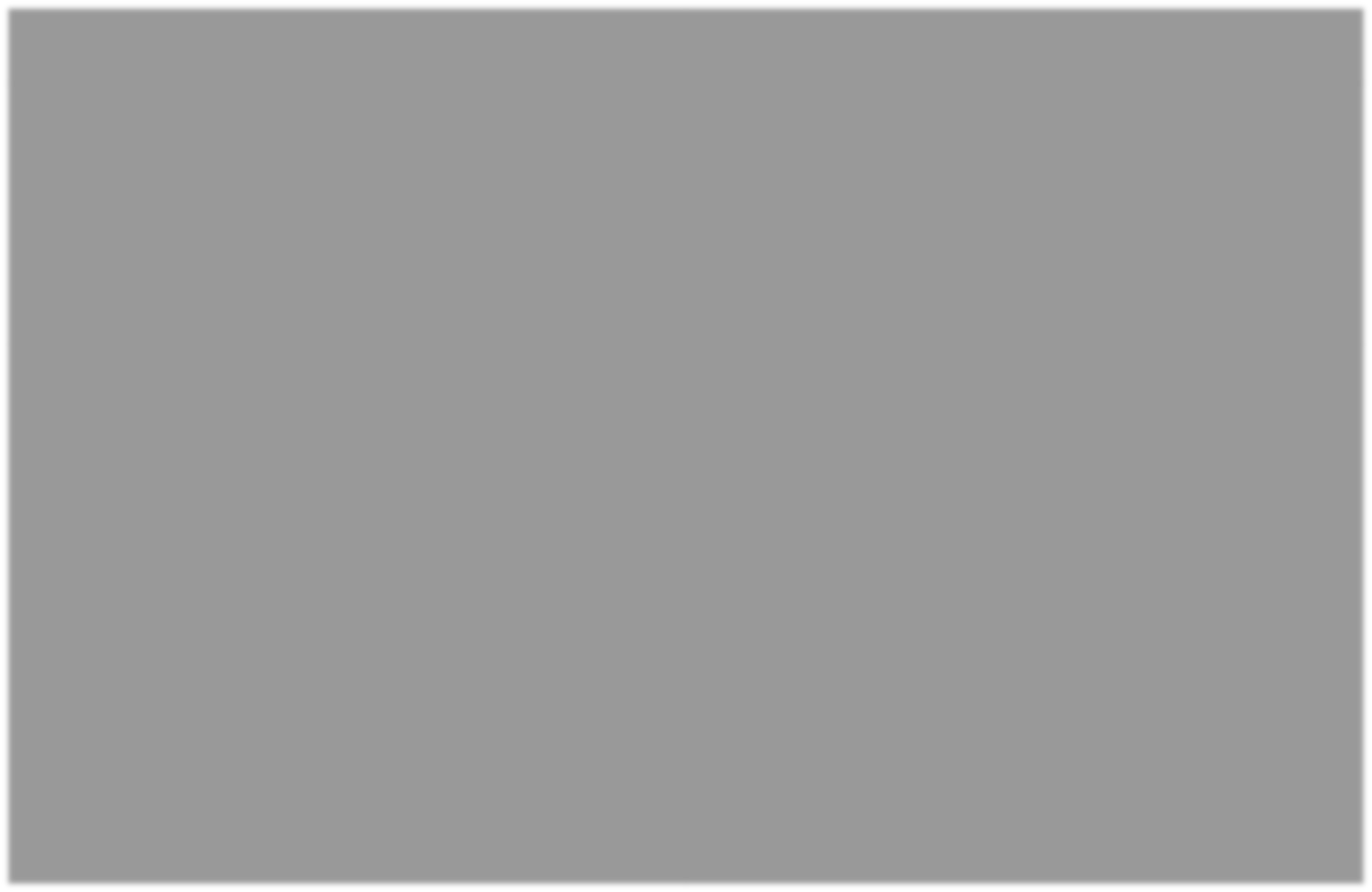 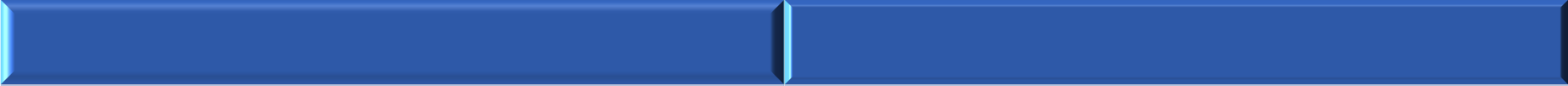 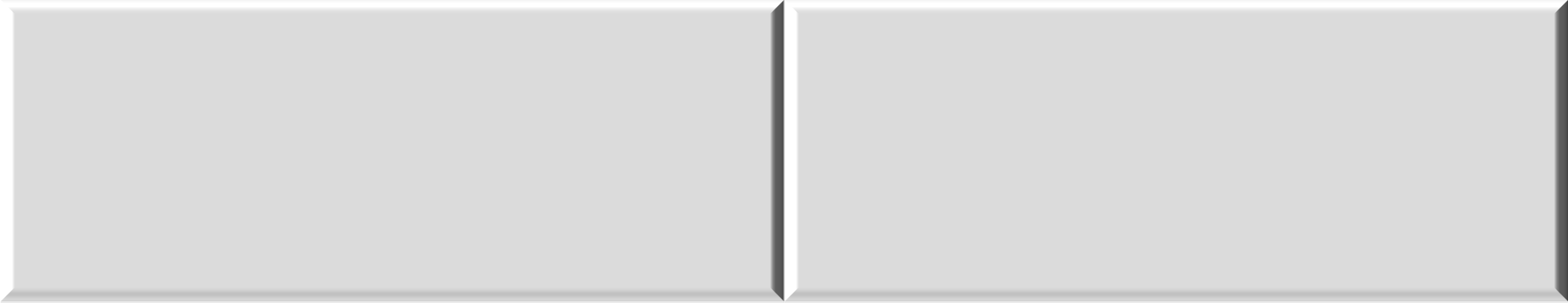 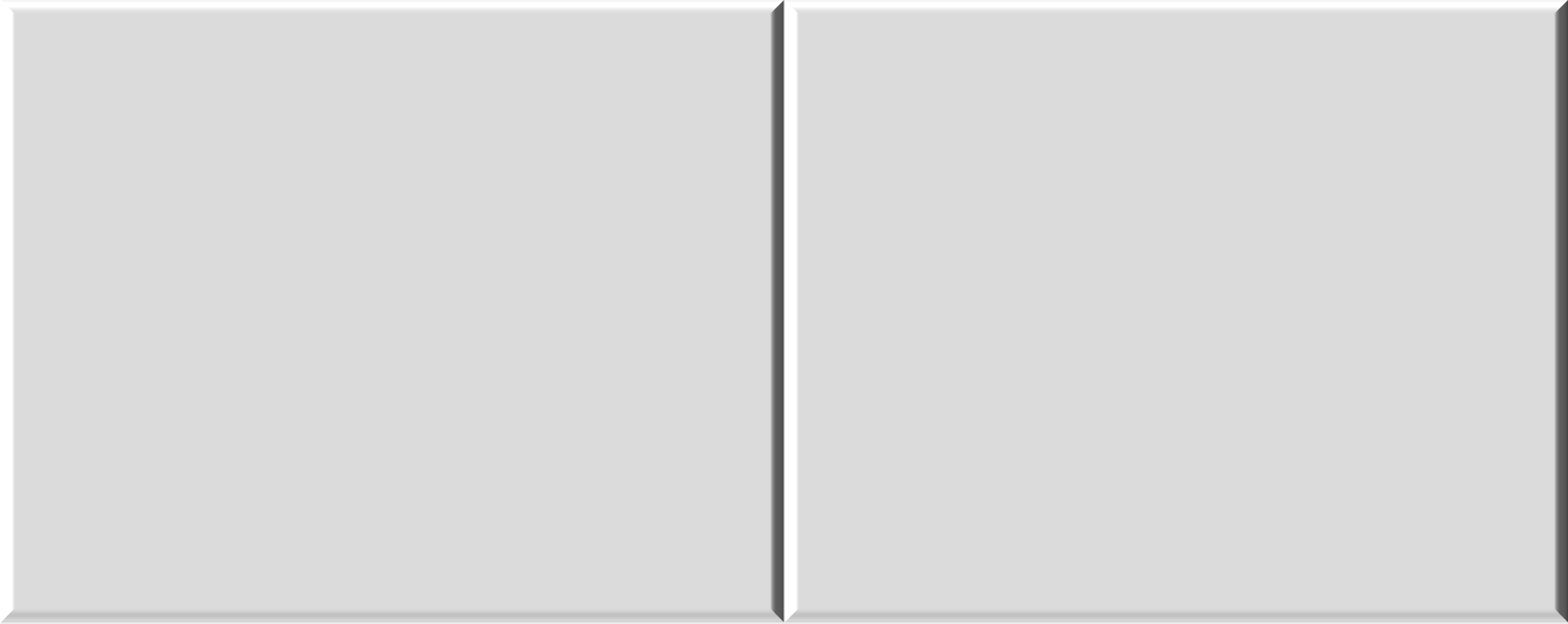 В чем заключаются особенности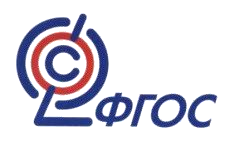 учебно-исследовательской работы?	Исследовательское направление работы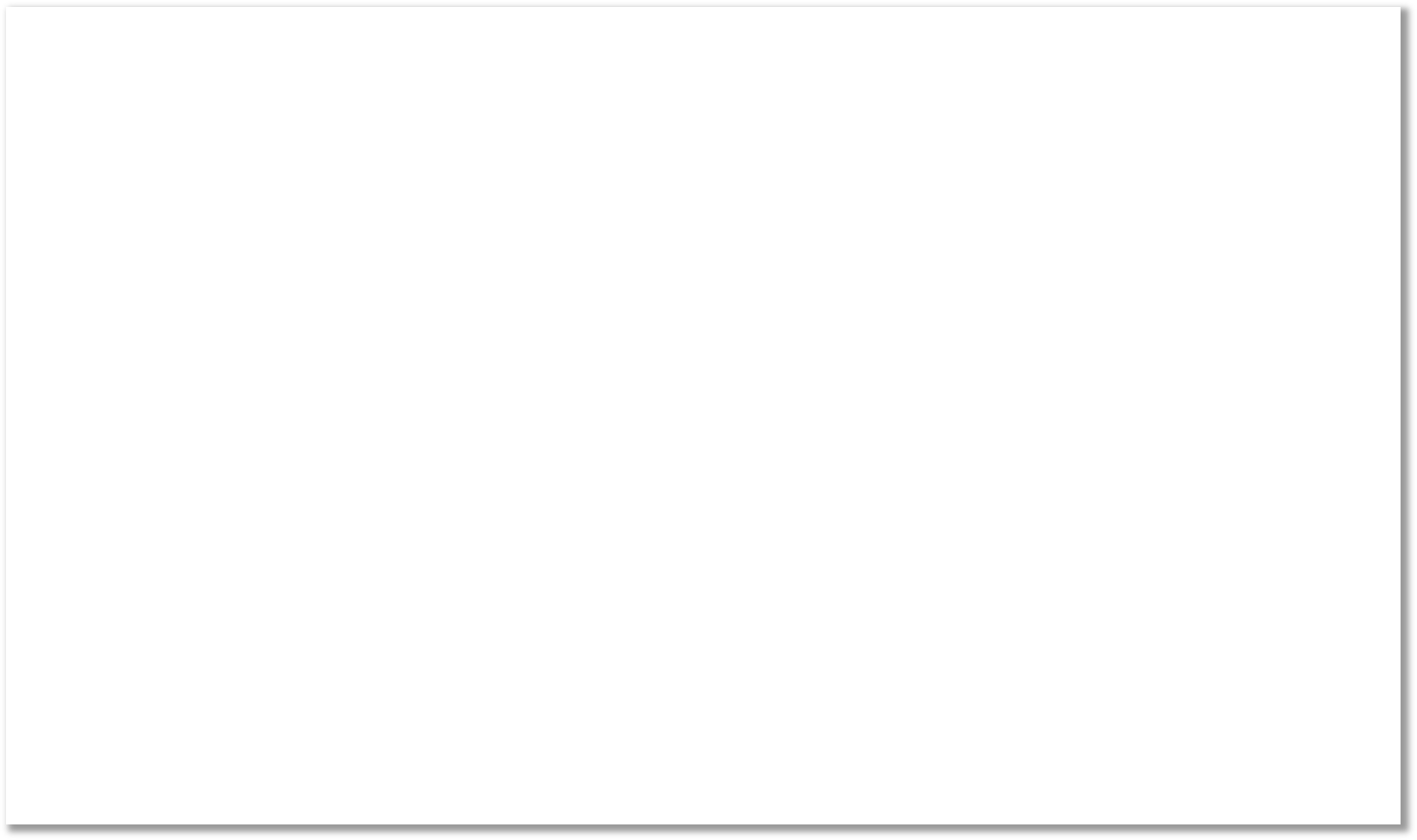 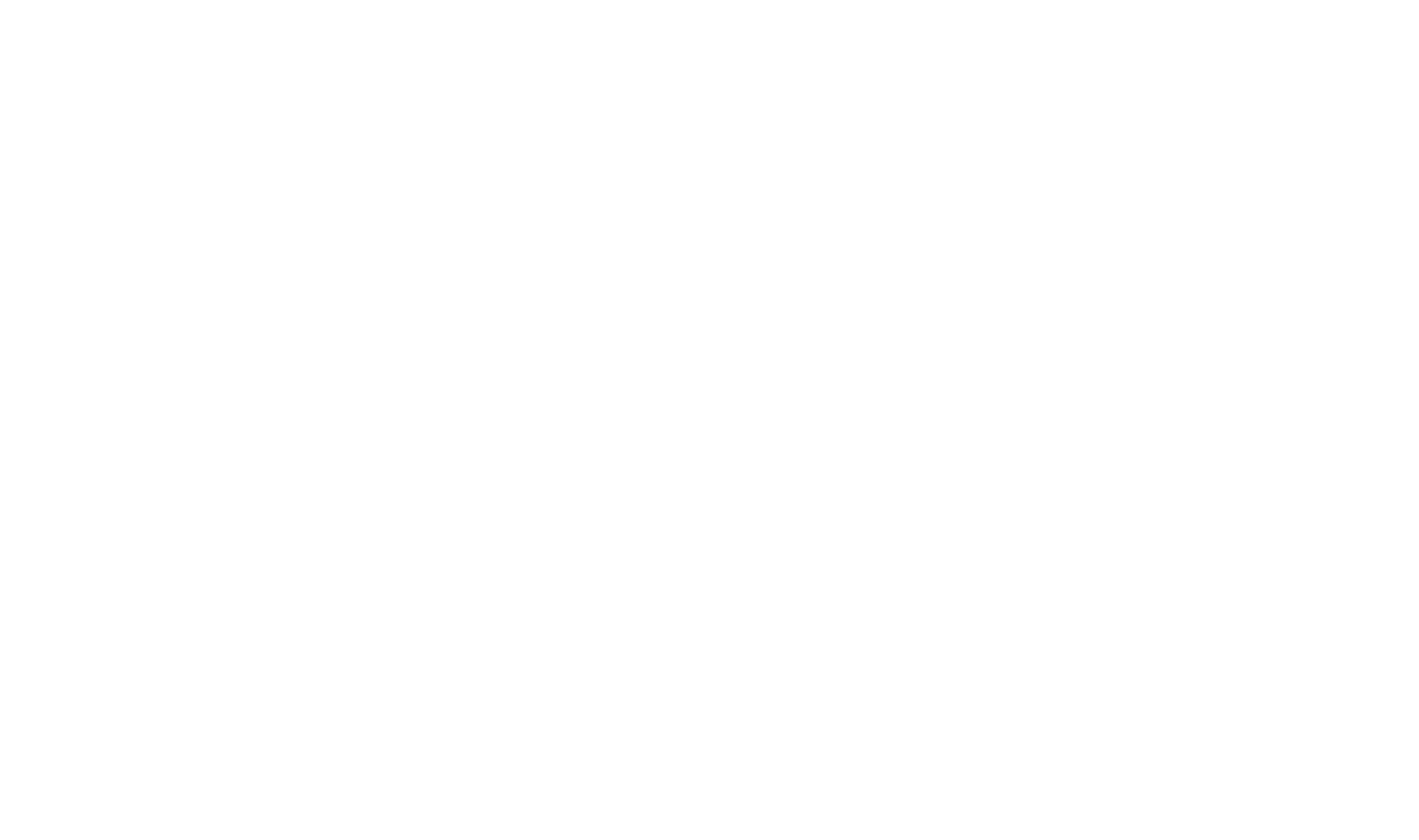 собучающихся должно носить выраженный научныйхарактер.Для руководства исследовательской работойобучающихся необходимо привлекать специалистов ипреподавателей и работодателей  из различных областей знаний.Возможно выполнение исследовательских работ и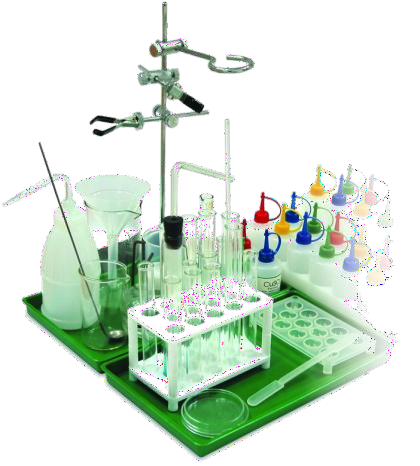 проектов обучающимися техникума – в лабораторияхвузов, исследовательских институтов, предприятий.Возможно дистанционное руководство работой (посредством сети Интернет).Каким требованиям должна соответствовать учебно-исследовательская работа?	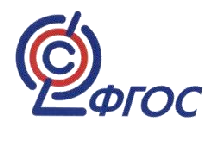 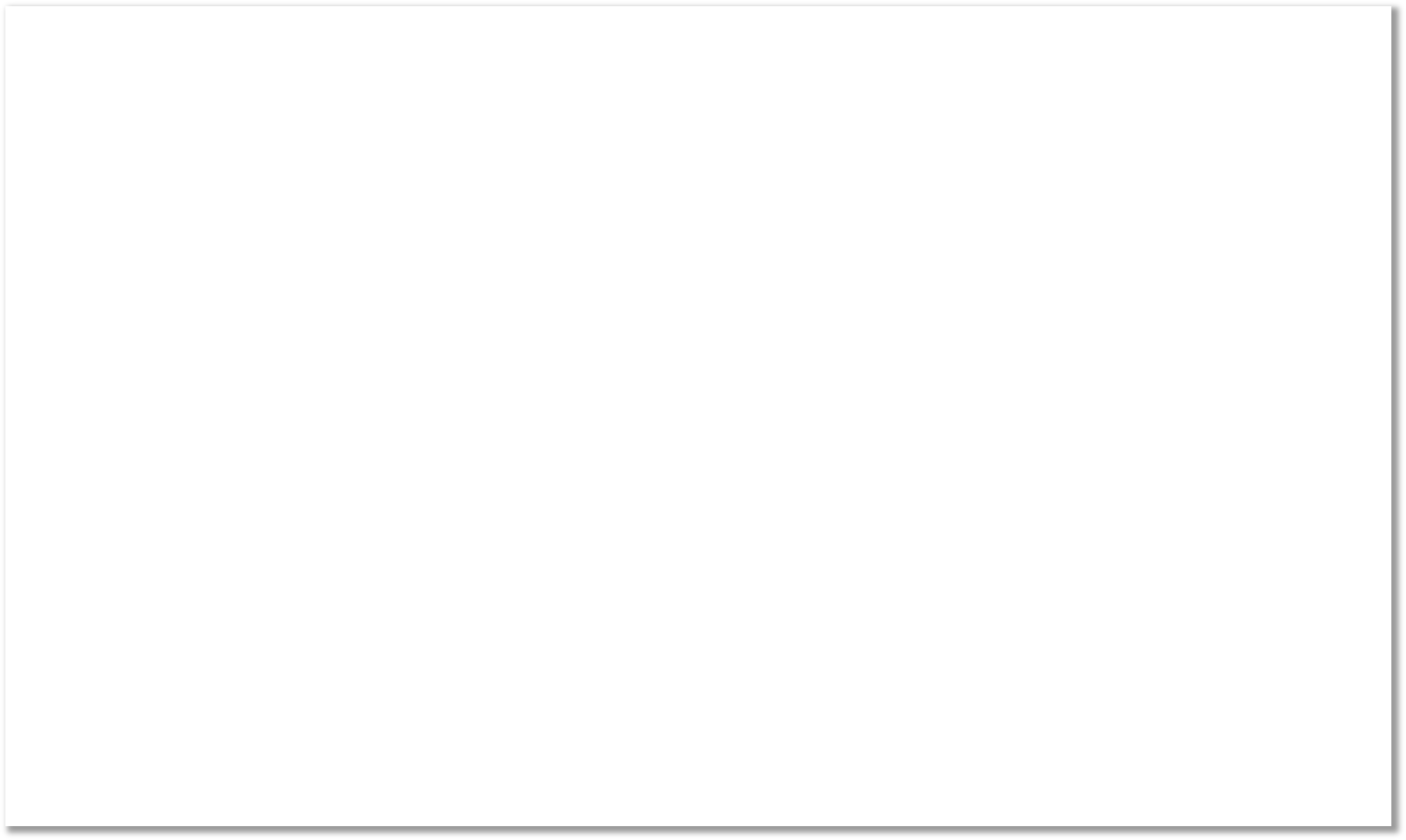 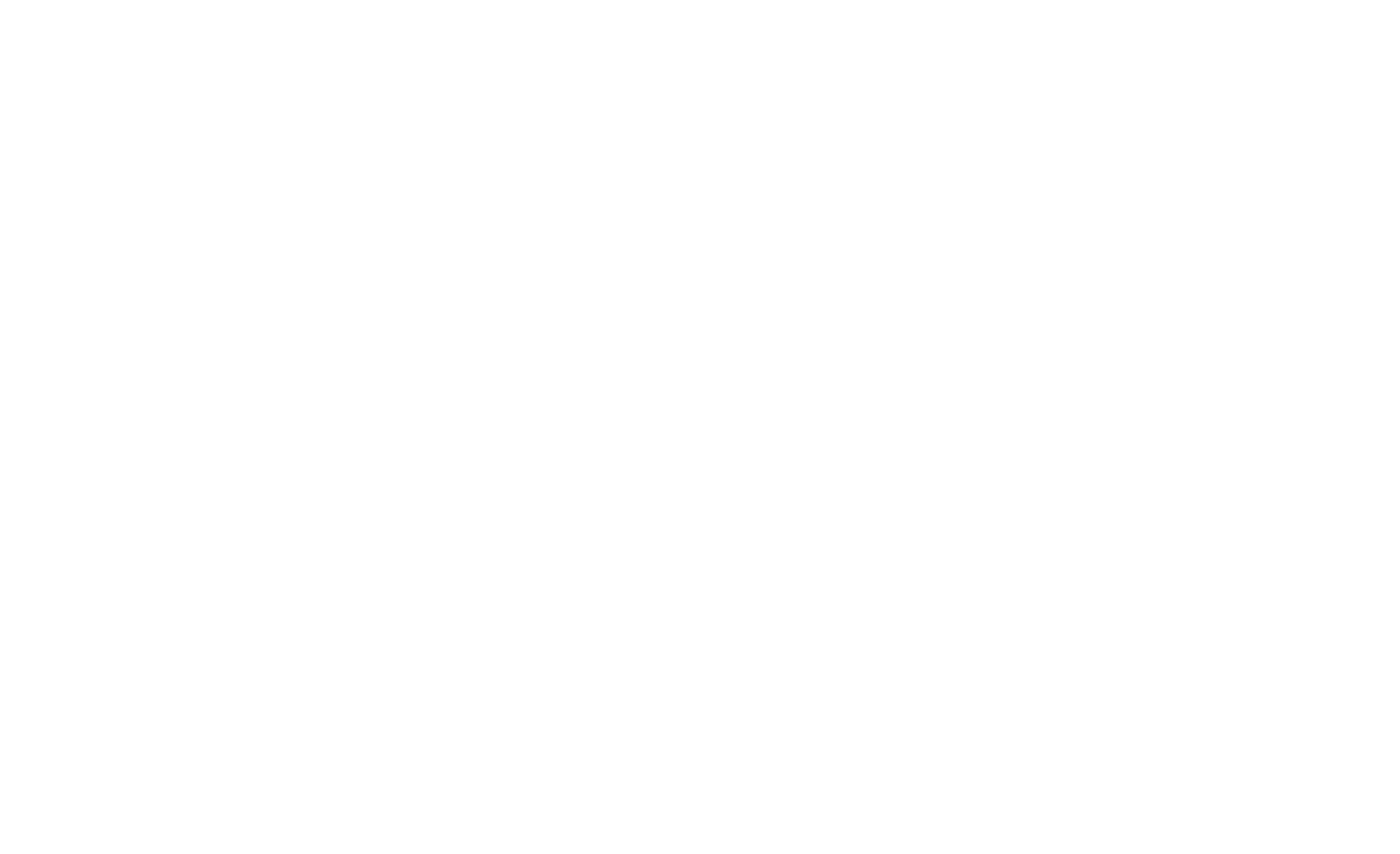 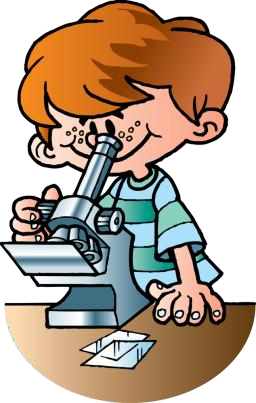 Требования к исследовательским проектам:постановка задачи;формулировка гипотезы;описание инструментария и регламентов исследования;проведение исследования;интерпретация полученных результатов.Для исследований в естественно-научной, научно- технической, социальной и экономической областях желательным является использование элементов математического моделирования (с использованием компьютерных программ в том числе).Каковы планируемые результатыучебно-исследовательской и проектной деятельности обучающихся?	Обучающиеся получат представление о: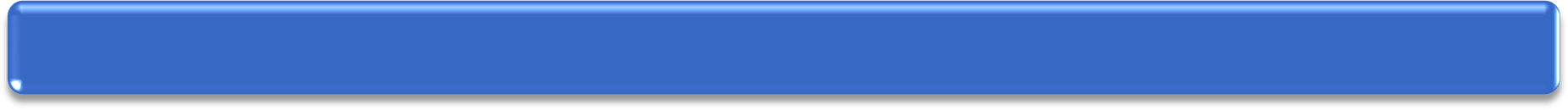 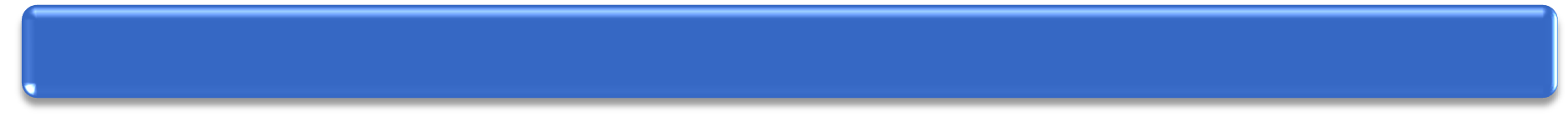 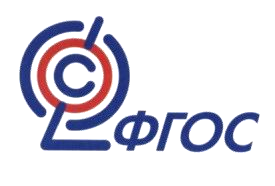 философских и методологических основаниях научной деятельности и научных методах, применяемых в исследовательской и проектной деятельности;понятиях «концепция», «научная гипотеза», «метод», «эксперимент», «модель», «метод сбора данных», «метод анализа данных»;том, чем отличаются исследования в гуманитарных областях от исследований вестественных науках;истории науки;новейших разработках в области науки и технологий;правилах и законах, регулирующих отношения в научной, изобретательской иисследовательских областях деятельности (патентное право, защита авторского права идр.).Обучающиеся смогут:В чём заключаются особенности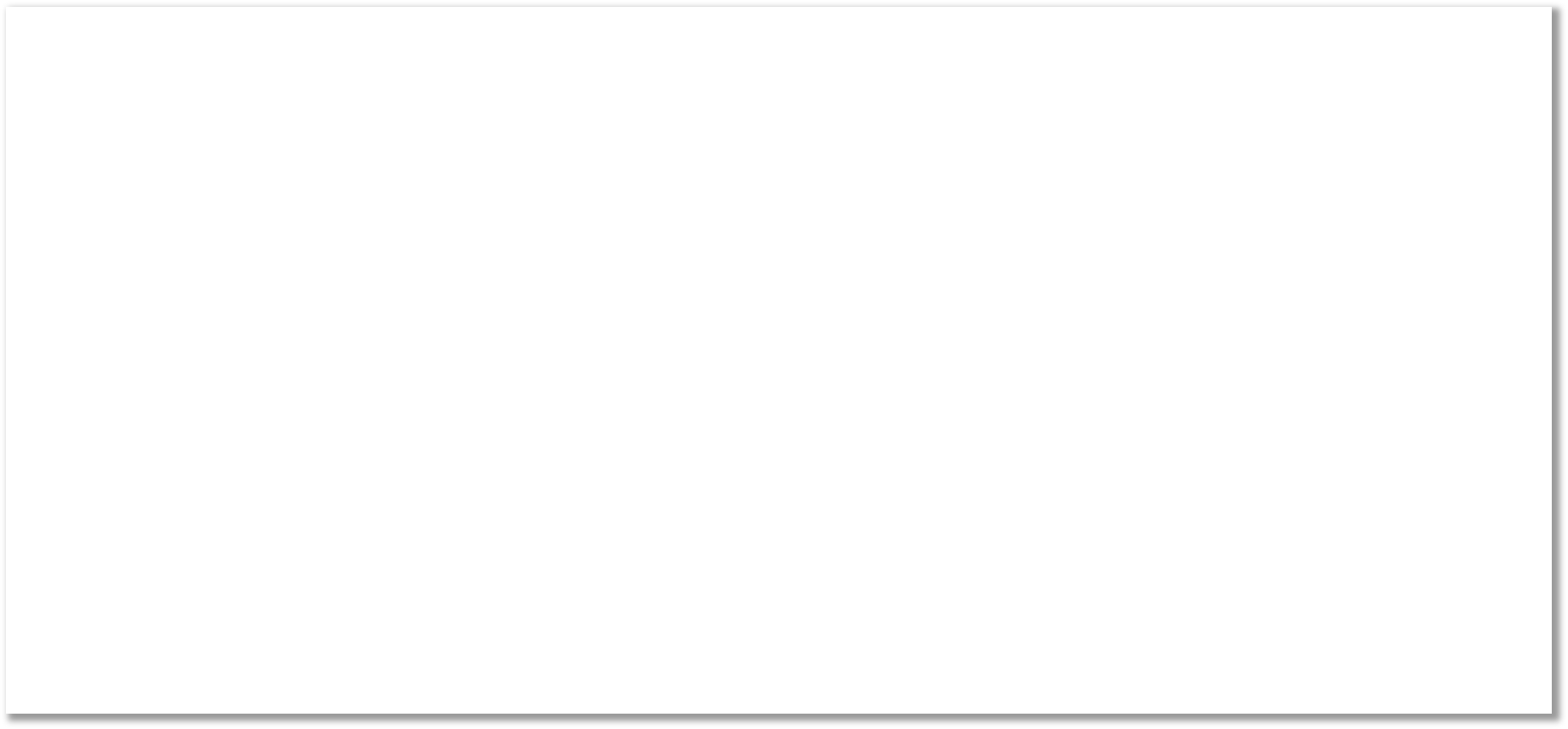 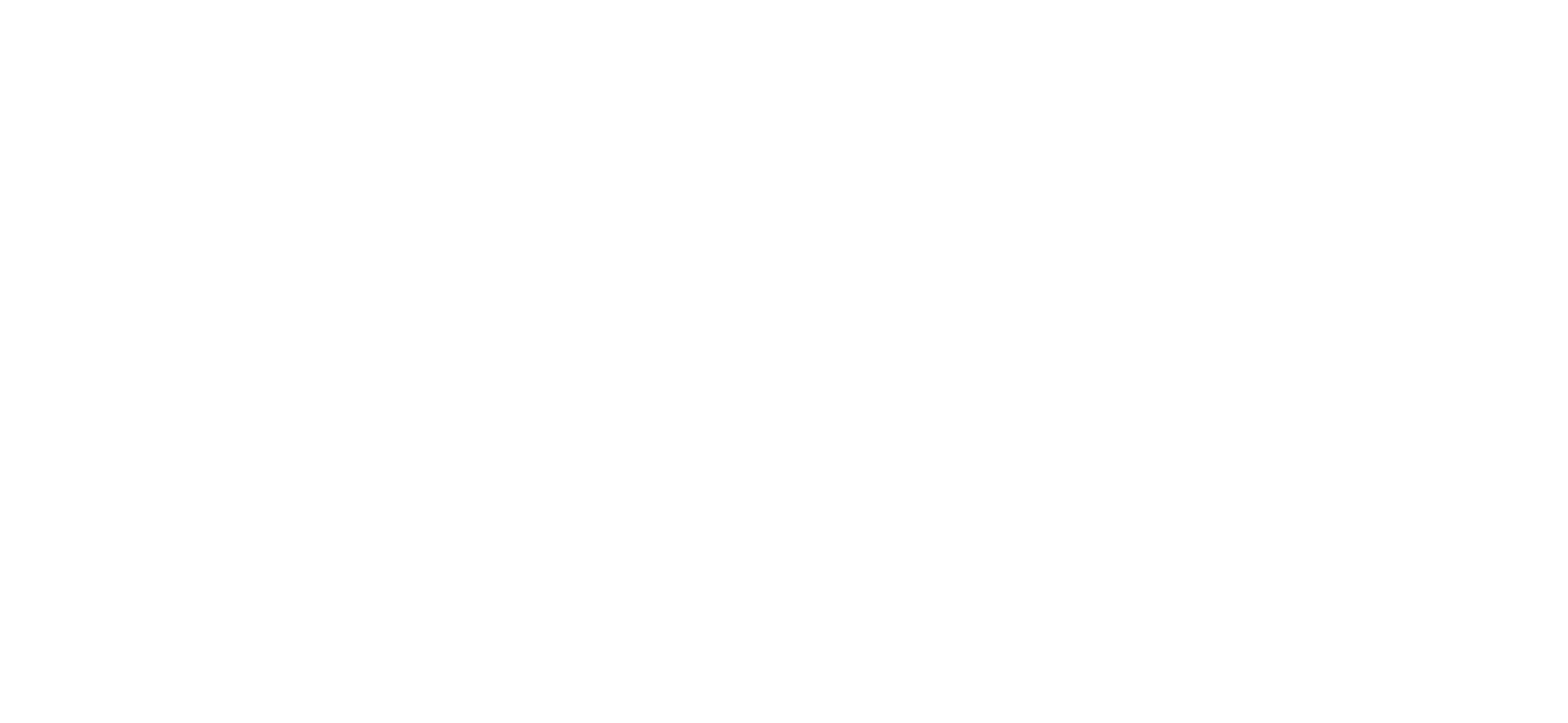 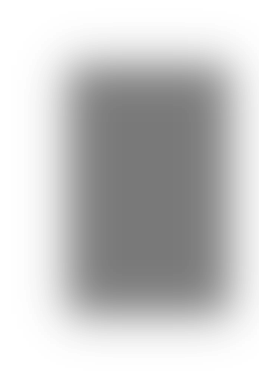 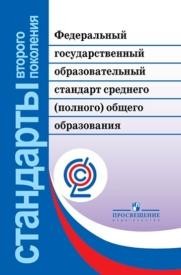 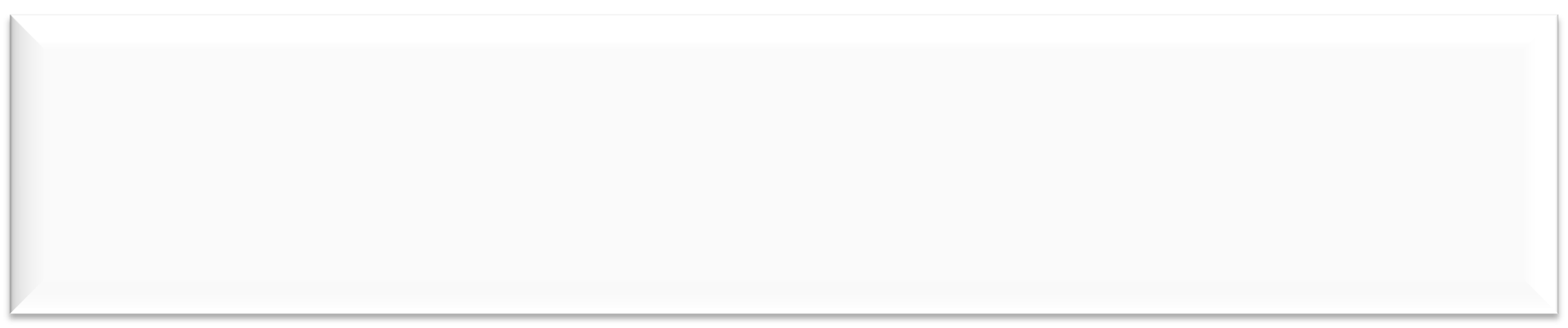 индивидуального проекта?Представляет собой особую форму организации деятельности обучающихся(учебное исследование или учебный проект).Выполняется обучающимся самостоятельно под руководством преподавателя (тьютора) по выбранной теме в рамках одного или нескольких изучаемых учебных предметов, курсов в любой избранной области деятельности (познавательной, практической, учебно-исследовательской, социальной, иной).Выполняется обучающимся и должен быть представлен в виде завершённого учебного исследования или разработанного проекта: информационного, творческого, социального, прикладного, инновационного, конструкторского, инженерного.Защита итогового индивидуального проекта - основная процедура итоговой оценки достижения метапредметных результатов.Выполнение индивидуального итогового проекта обязательно для каждогообучающегося, его невыполнение равноценно получению 	неудовлетворительной оценки по любому учебному предмету!	20Какие материалы должны быть представлены к защите итогового проекта?Продукт проектной деятельности;подготовленная учащимся краткая пояснительная записка к проекту с указаниемдля всех проектов:а) исходного замысла, цели и назначения проекта;б) краткого описания хода выполнения проекта и полученных результатов; в) списка использованных источников;краткий отзыв руководителя, содержащий краткую характеристику работы учащегося в ходе выполнения проекта, в том числе:а) инициативности и самостоятельности;б) ответственности (включая динамику отношения к выполняемой работе); в) исполнительской дисциплины.При наличии в выполненной работе соответствующих оснований в отзыве можетбыть также отмечена новизна подхода и/или полученных решений, актуальность и практическая значимость полученных результатов.Общим требованием ко всем работам является необходимость соблюдения норм и правил цитирования, ссылок на различные источники. В случае заимствования текста работы (плагиата) без указания ссылок на источник проект к защите не допускается!Как должна проходить защита проекта?Защита темы проектаАктуальность проектаПоложительные эффекты отреализации проектаРесурсы (материальные инематериальные), необходимые для реализации проекта, их возможные источникиРиски реализации проекта и сложности, которые ожидают обучающегося при реализации данного проектаВозможна корректировка для того, чтобы проект сталреализуемымЗащита реализованного проектаТема и краткое описание сути проектаАктуальность проектаПоложительные эффекты от реализации проекта, которые получат как сам автор, так и другие людиРесурсы (материальные инематериальные), которые былипривлечены для реализации проекта, а также источники этих ресурсовХод реализации проектаРиски реализации проекта и сложности,которые обучающемуся удалосьпреодолеть в ходе его реализации 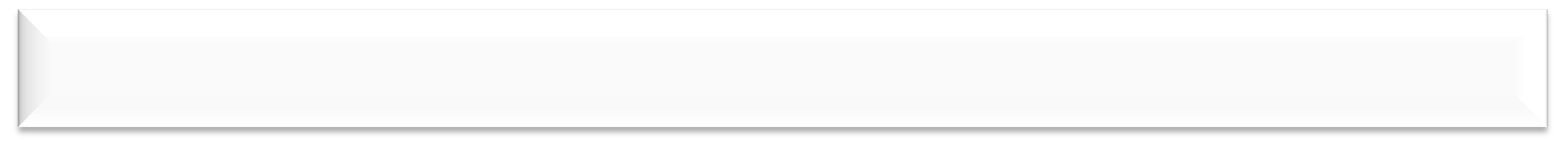 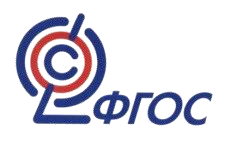 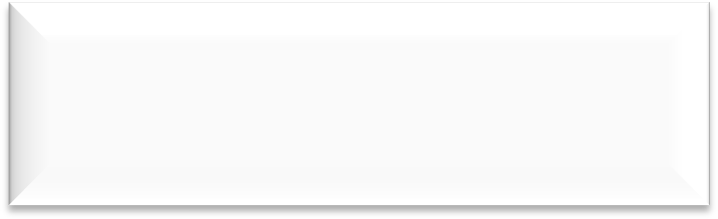 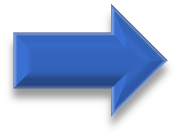 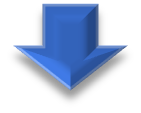 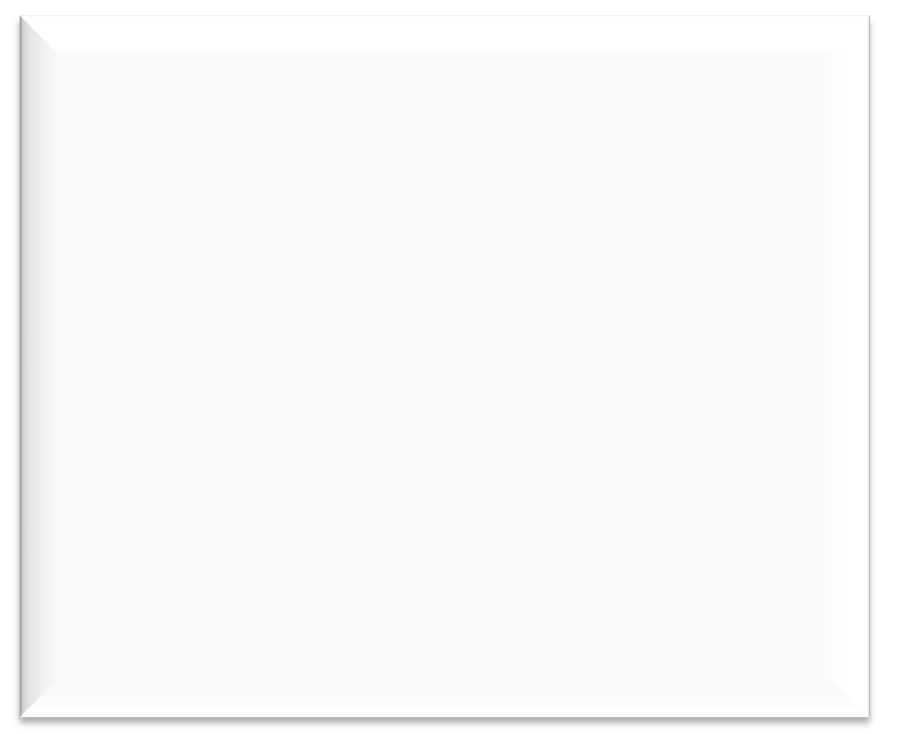 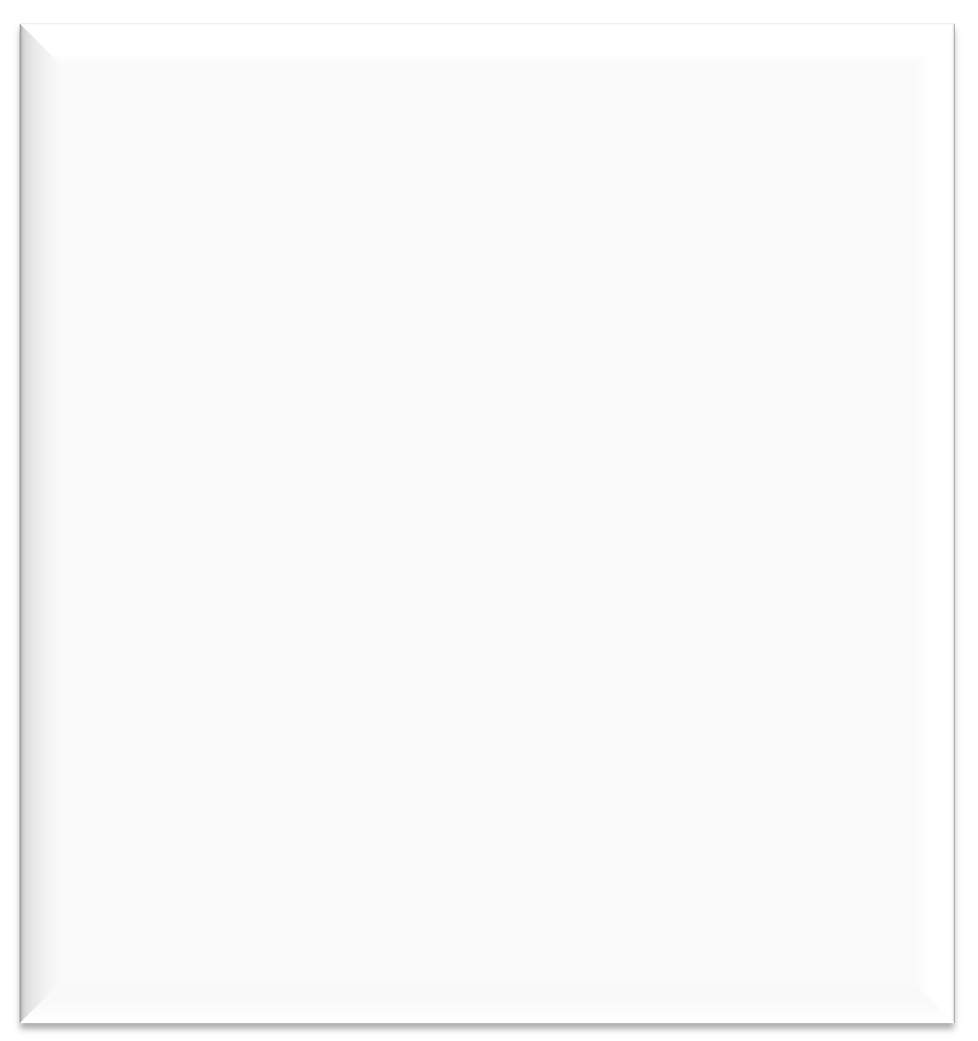 Как оценивать сформированность уменийпри процедуре защиты проекта?Оценке должна подвергаться не только защита реализованного проекта, но и динамика изменений, внесенных в проект от момента замысла до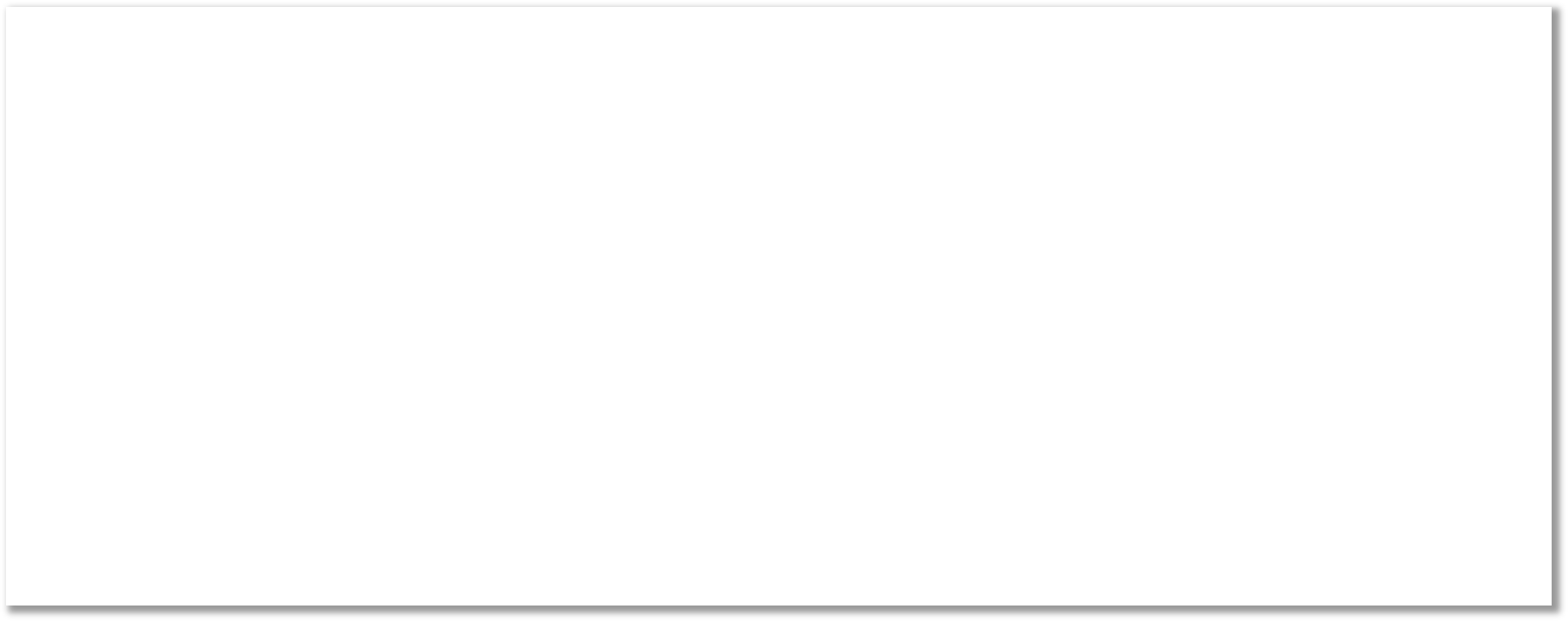 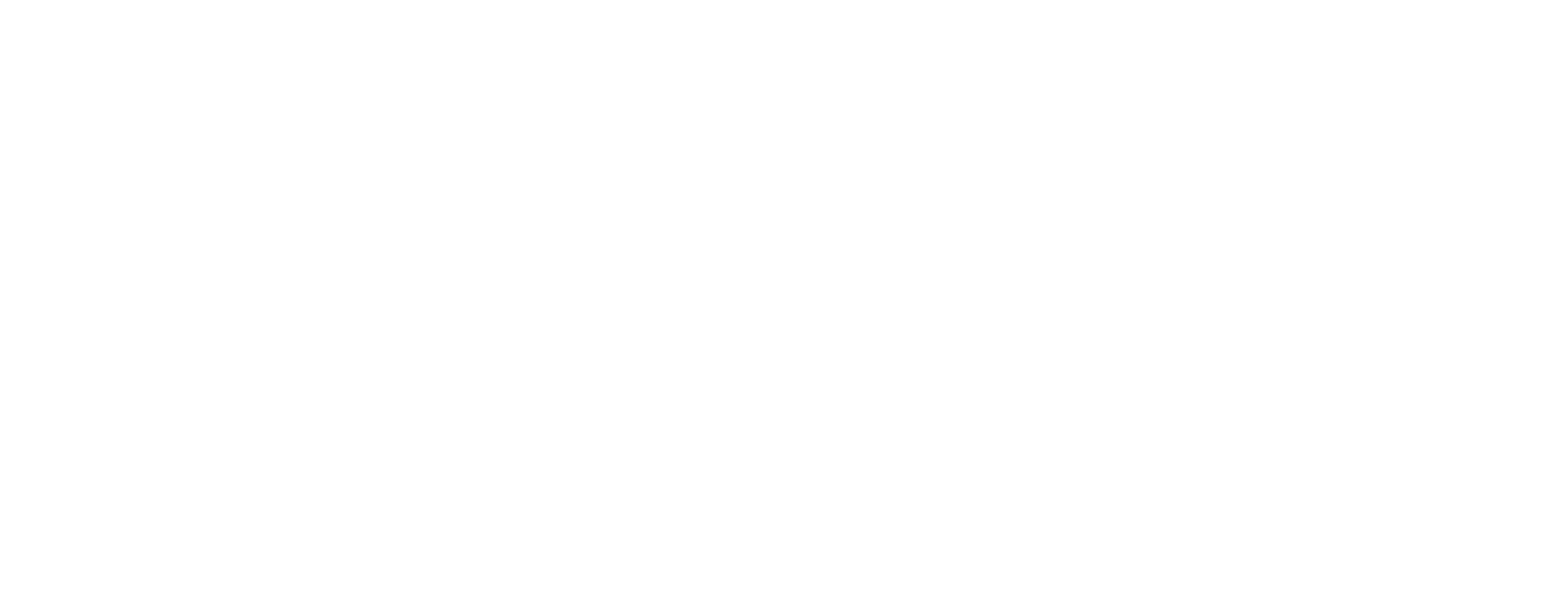 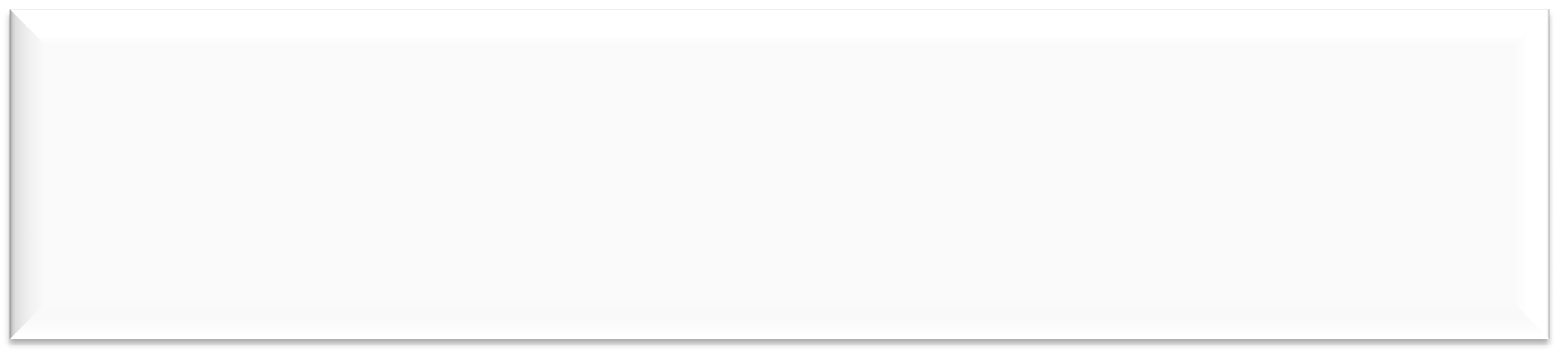 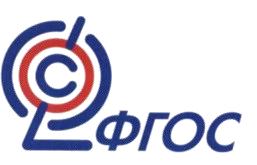 воплощения.Для оценки проектной работы должна быть создана экспертная комиссия.Оценивание производится на основе критериальной модели.Для обработки всего массива оценок может быть предусмотрен электронный инструмент (определяет сама образовательная организация).Результаты оценивания универсальных учебных действий в формате, принятом образовательной организацией доводятся до сведенияобучающихся.По возможности, параметры и критерии оценки проектной деятельностидолжны разрабатываться и обсуждаться с самими обучающимися.Регламент проведения защиты проектной идеи и реализованного проекта, параметры и критерии оценки проектной деятельности должны быть известны обучающимся заранее!По каким критериям следует оценивать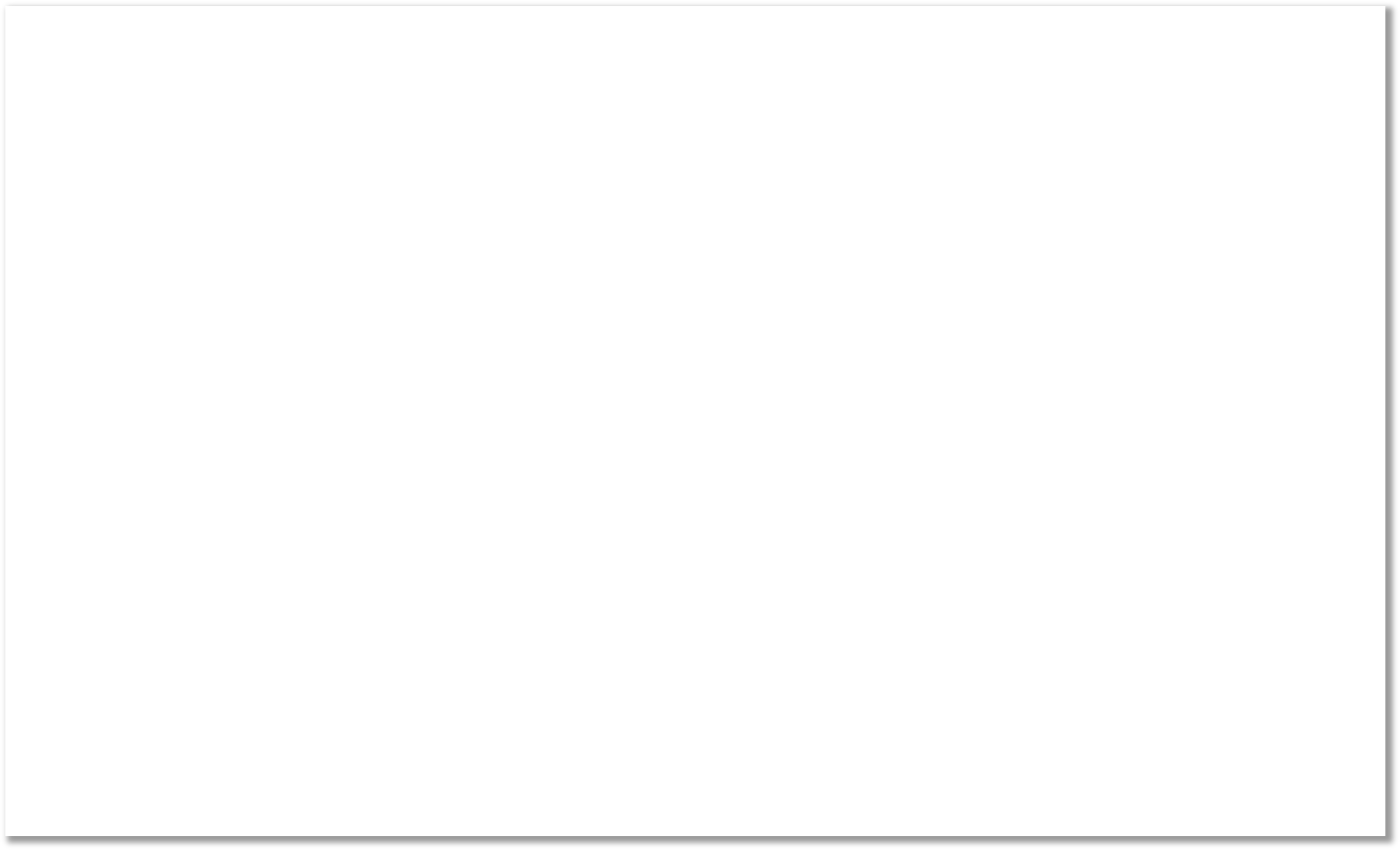 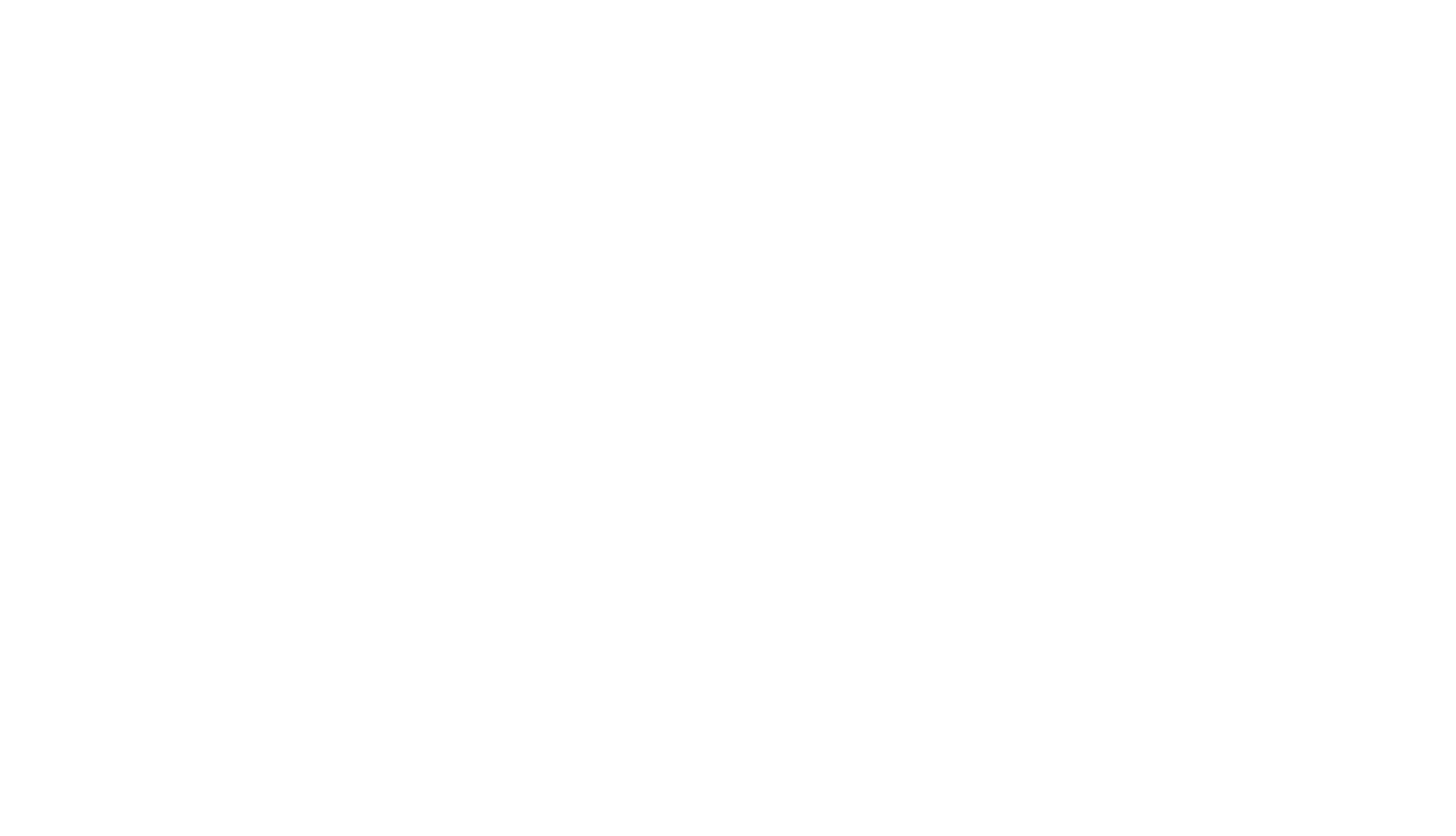 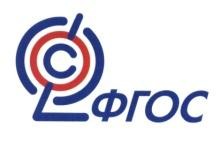  проект?	Сформированность предметных знаний и способов действий: умение раскрыть содержание работы, грамотно и обоснованно использоватьимеющиеся знания и способы действий в соответствии с рассматриваемойпроблемой или темой;Сформированность познавательных УУД: способность к самостоятельному приобретению знаний и решению проблем, умение поставить проблему, сформулировать основной вопрос исследования, выбрать адекватныеспособы решения проблемы, сформулировать выводы и т.п.;Сформированность регулятивных действий: умение самостоятельнопланировать свою познавательную деятельность и управлять ею во времени; использовать ресурсные возможности для достижения целей; выбирать конструктивные стратегии в процессе выполнения работы; осуществлять контроль и коррекцию своей деятельности;Сформированность коммуникативных действий: умение грамотно оформить выполненную работу, ясно изложить и представить ее результаты, аргументированно ответить на вопросы.По каким критериям следует оцениватьитоговый проект?	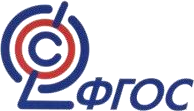 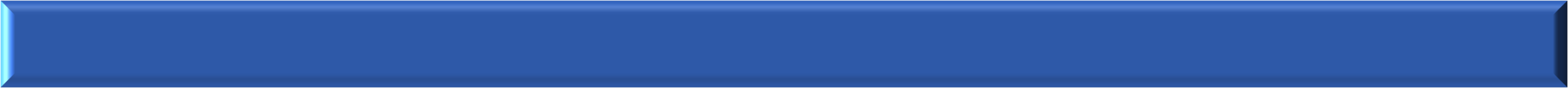 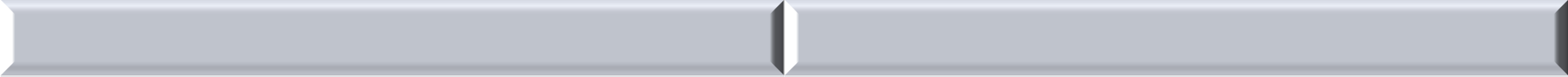 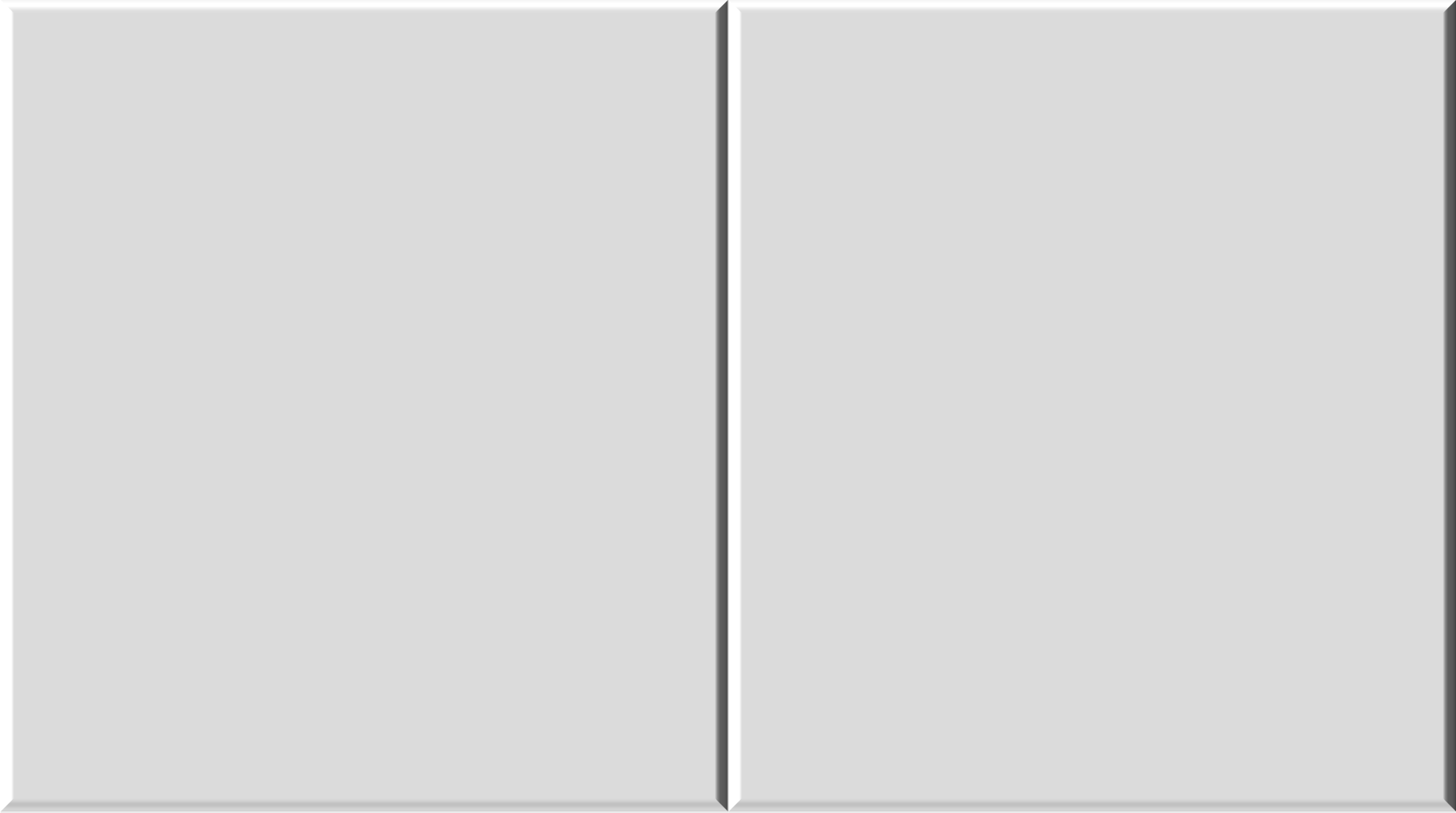 По каким критериям следует оценивать итоговый проект?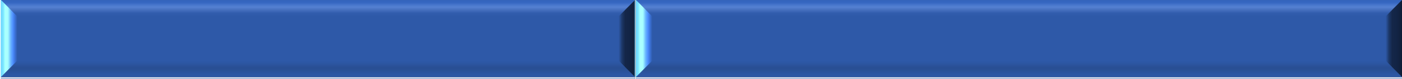 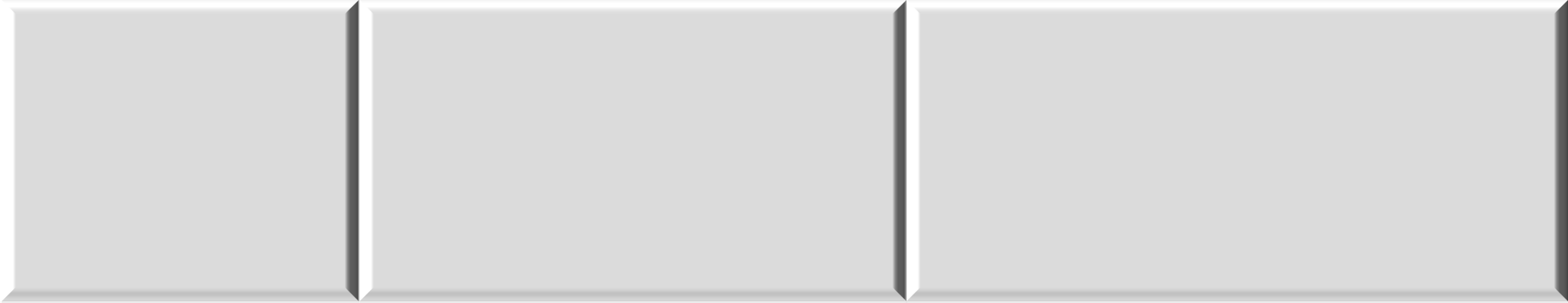 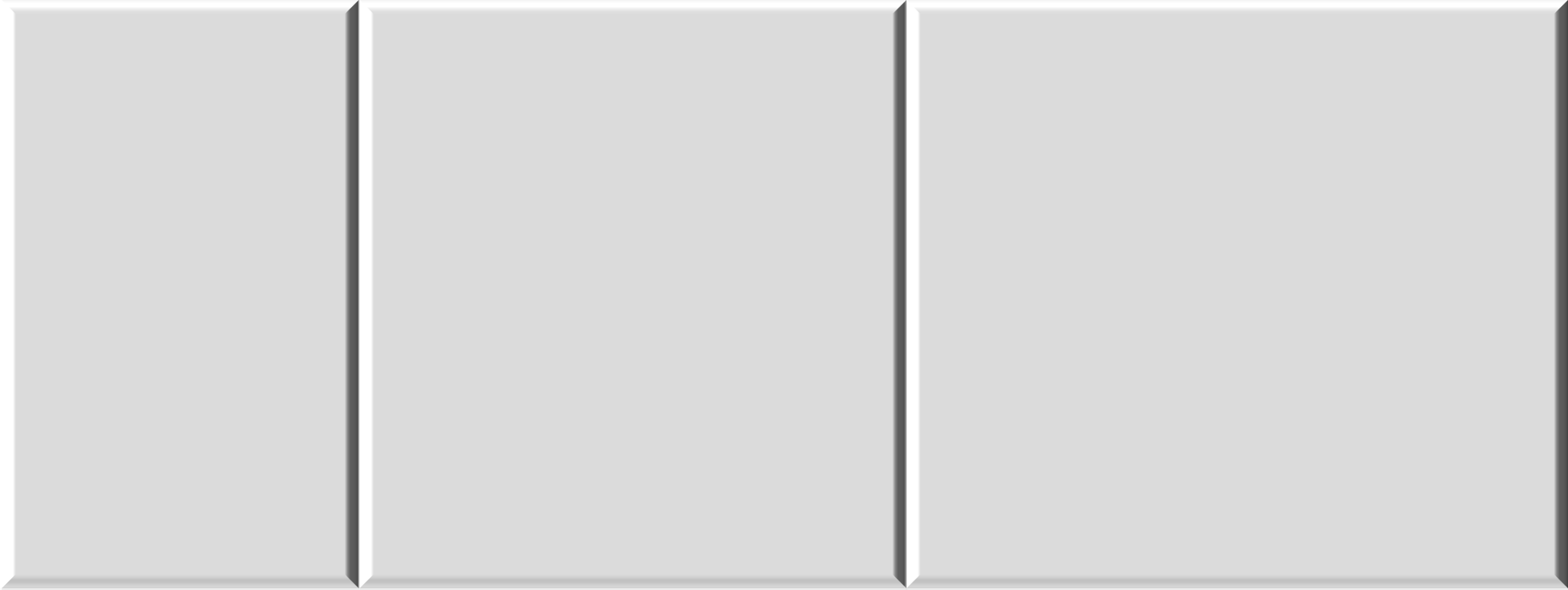 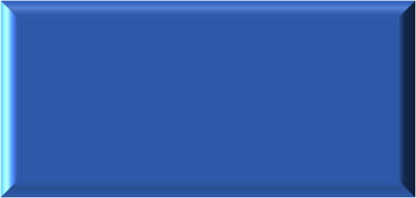 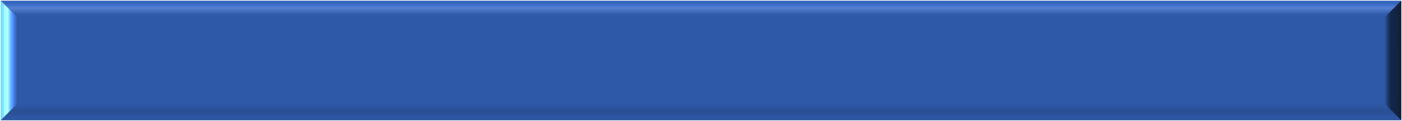 По каким критериям следует оценивать итоговый проект?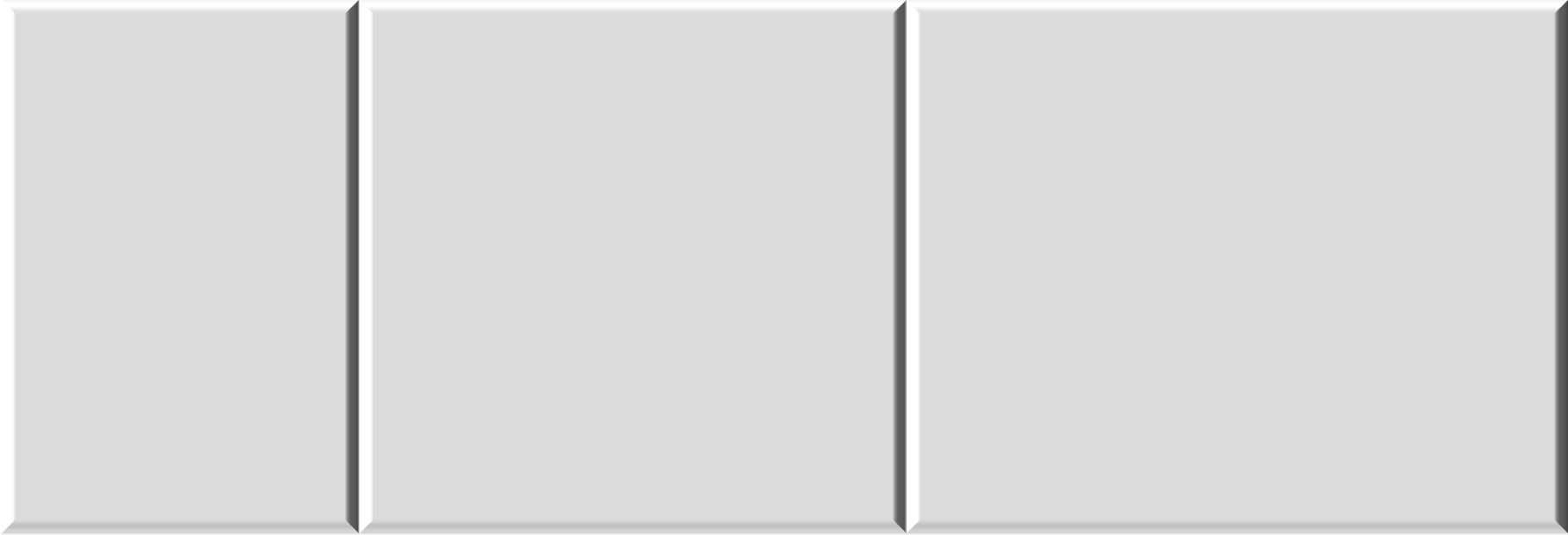 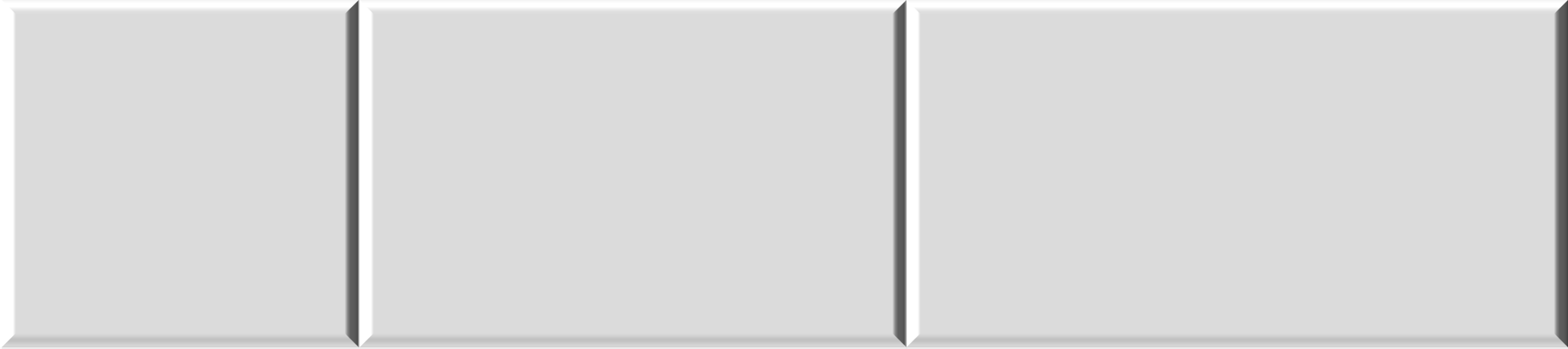 Какими должны быть материально-техническиеусловия реализации проектной и учебно-	 исследовательской деятельности обучающихся?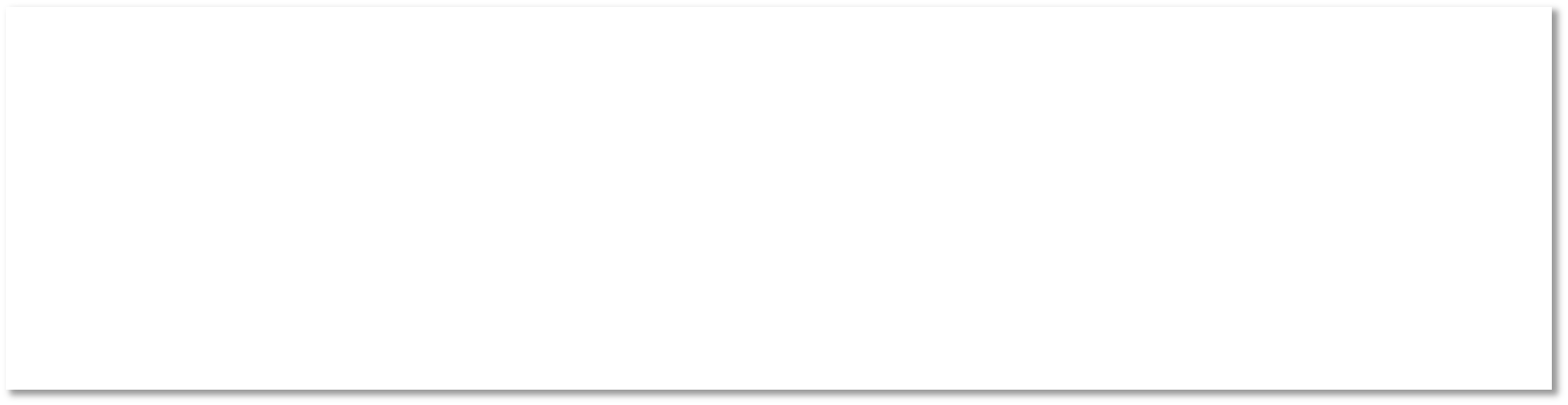 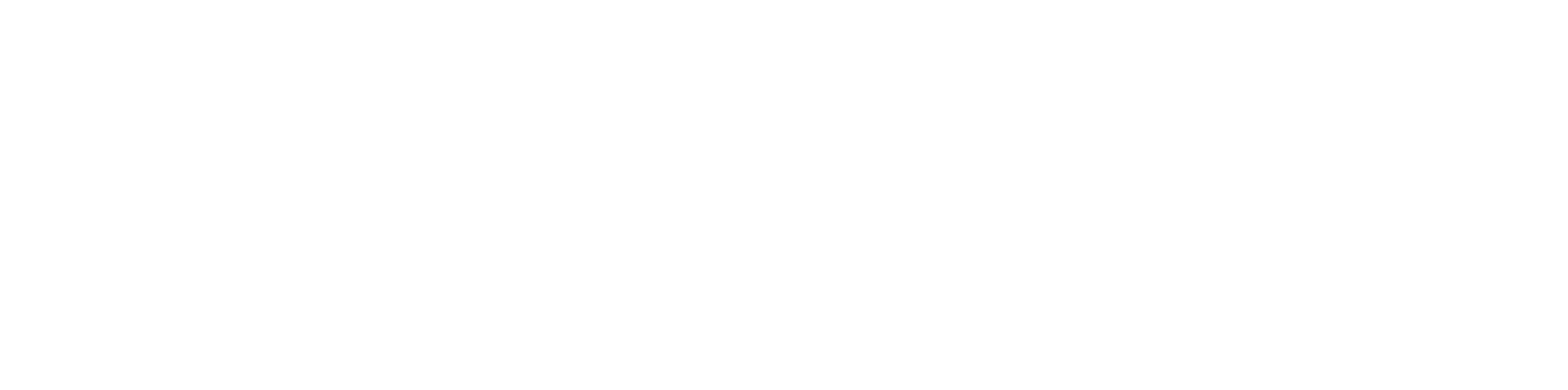 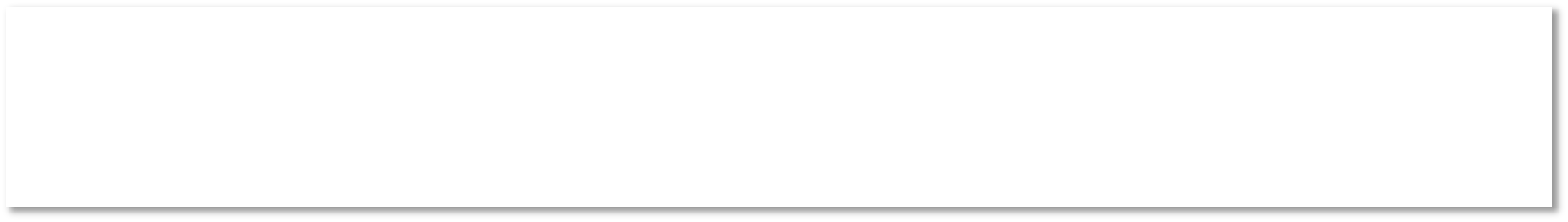 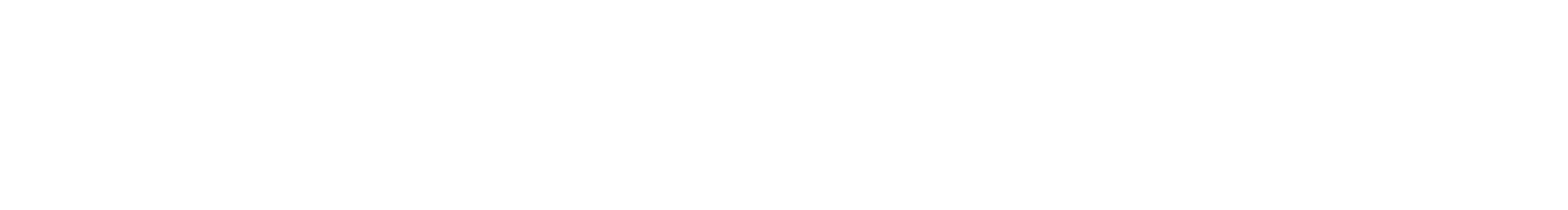 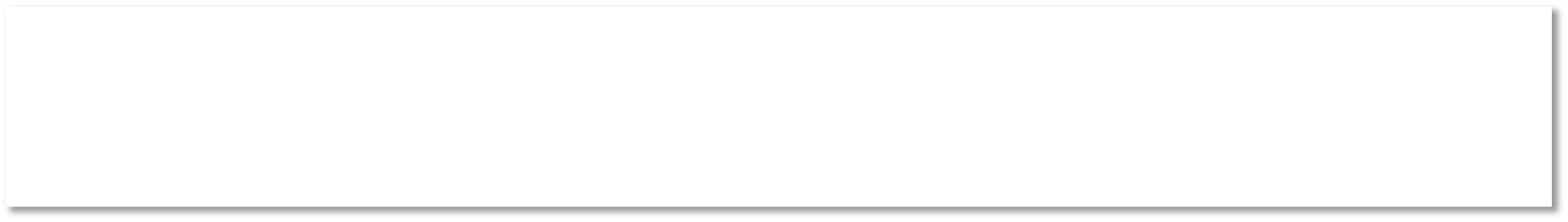 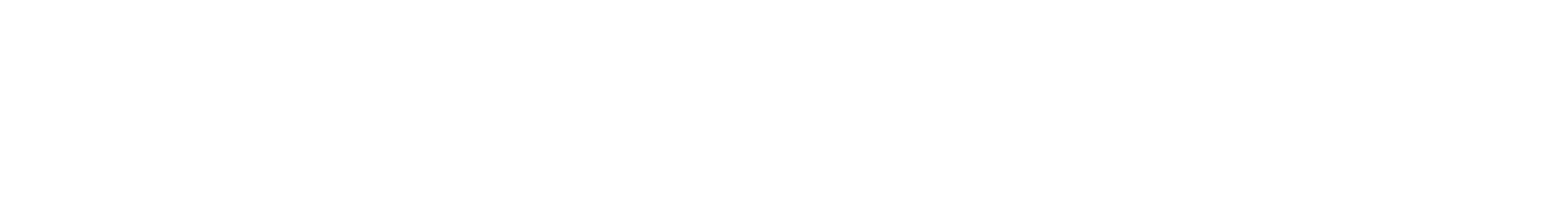 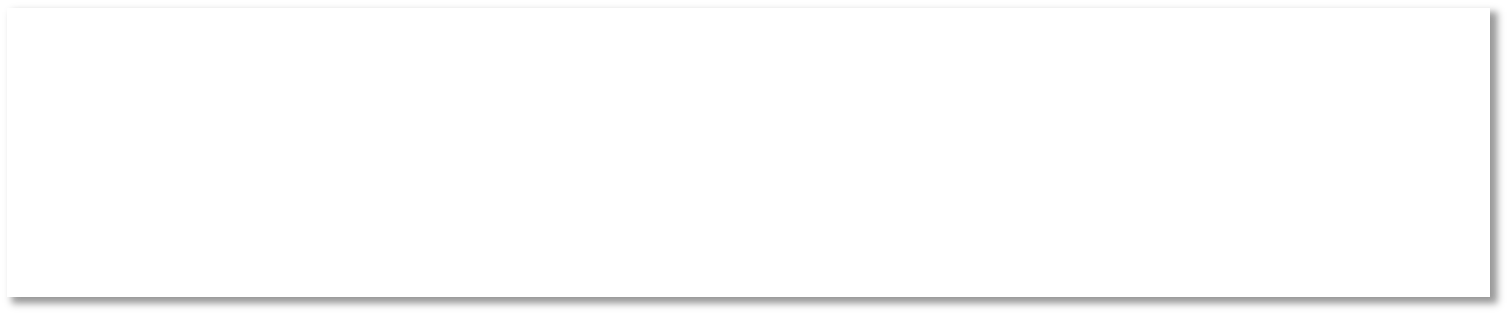 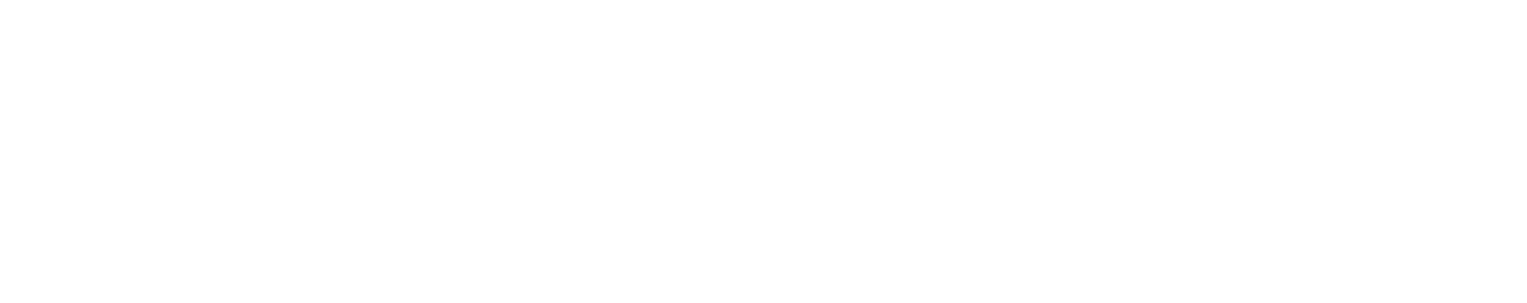 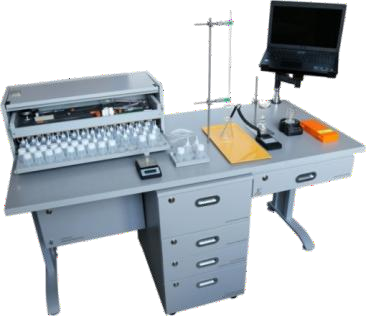 Организация образовательного пространства и разнообразие материалов, оборудования и инвентаря (в здании и на участке) должны обеспечивать:игровую, познавательную, исследовательскую и творческую активность всех воспитанников, экспериментирование с доступными детям материалами.Для участников образовательного процесса должны создаваться условия, обеспечивающие возможность организации интеллектуальных и творческих соревнований, научно-техническоготворчества и проектно-исследовательской деятельности.Образовательная	организация	должна	обеспечить	необходимые	для	образовательной деятельности условия:помещения для занятий учебно-исследовательской и проектной деятельностью, моделированием и техническим творчеством.Материально-техническое оснащение образовательного процесса должно обеспечиватьвозможность:включения обучающихся в проектную и учебно-исследовательскую деятельность, проведения наблюдений и экспериментов, в том числе с использованием: учебного лабораторного оборудования, цифрового (электронного) и традиционного измерения; виртуальных лабораторий, вещественных и виртуально-наглядных моделей и коллекций основных математических и естественно-научных объектов и явлений.В чем заключается роль преподавателя в процессе реализации проектной и исследовательской деятельности обучающихся?	Фонд оплаты труда образовательной организации состоит из базовой и стимулирующей частей <…> Значение стимулирующей части определяется образовательной организацией самостоятельно;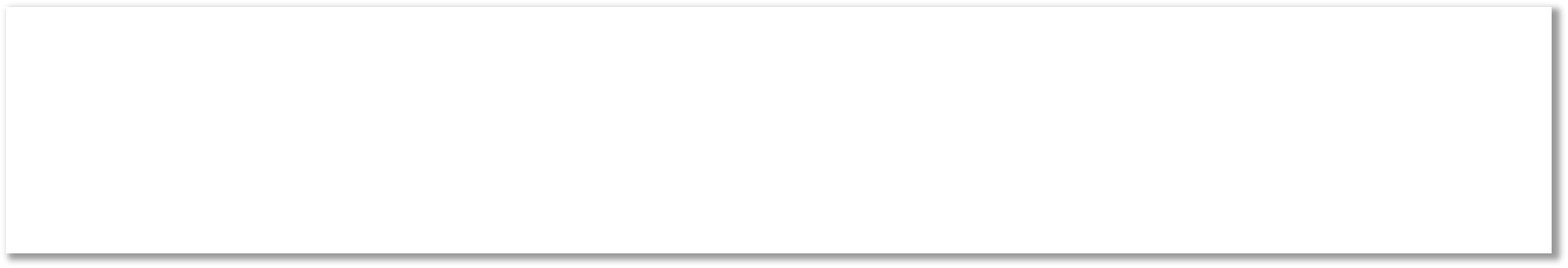 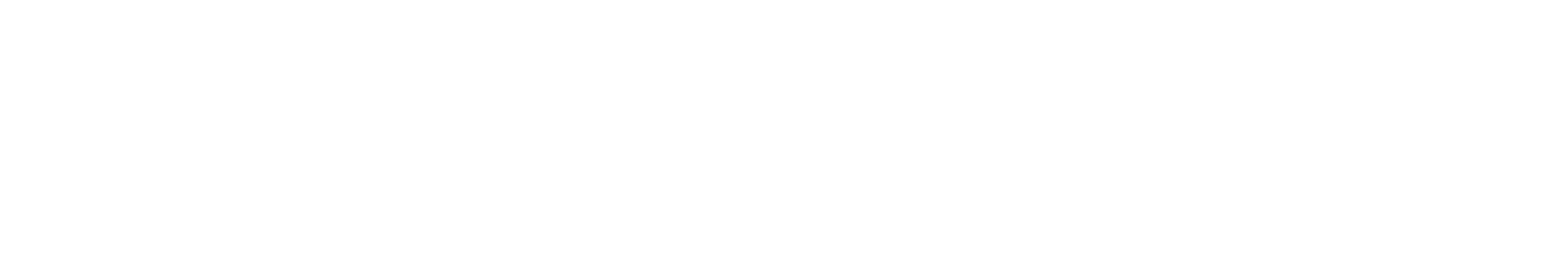 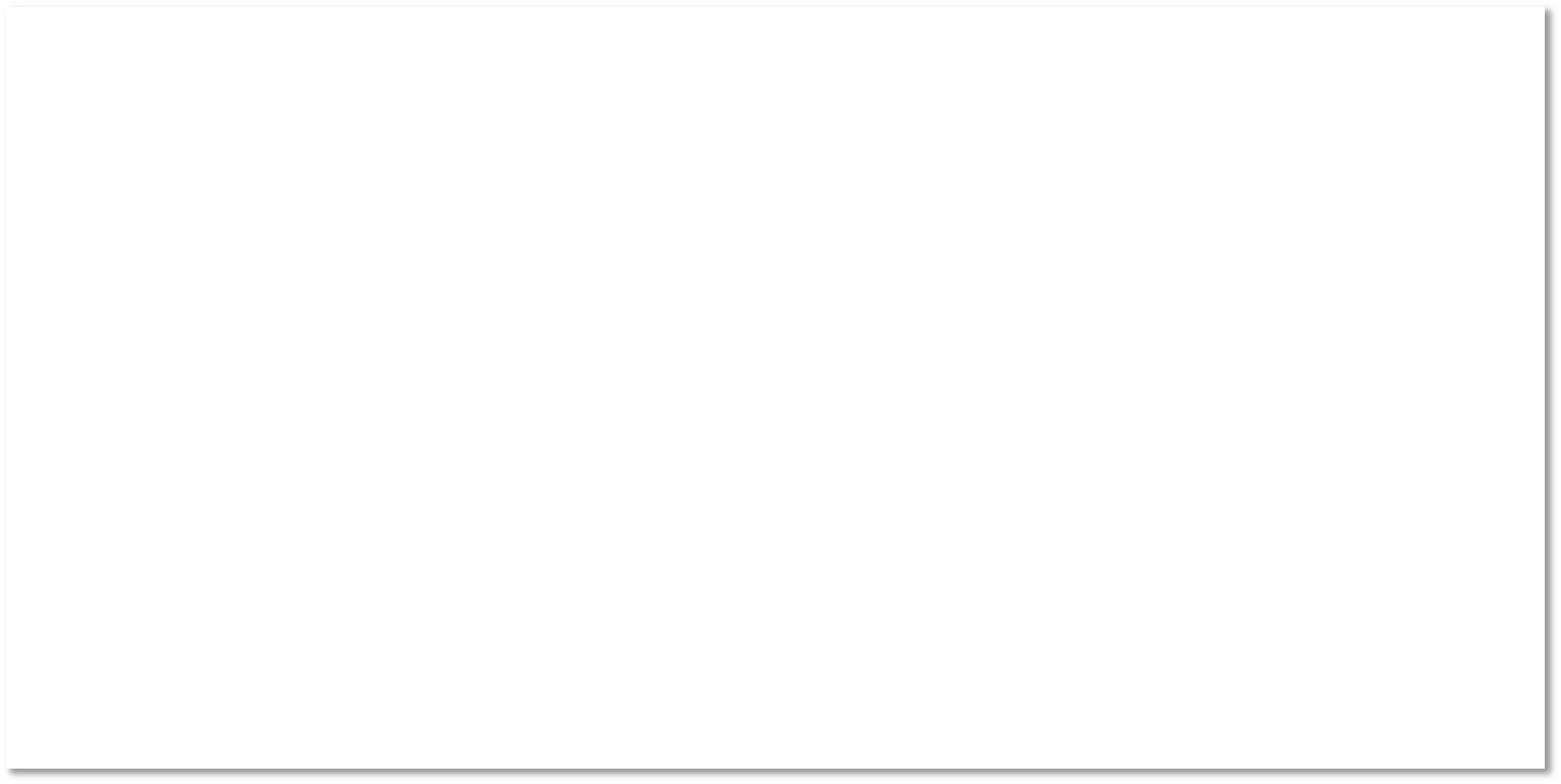 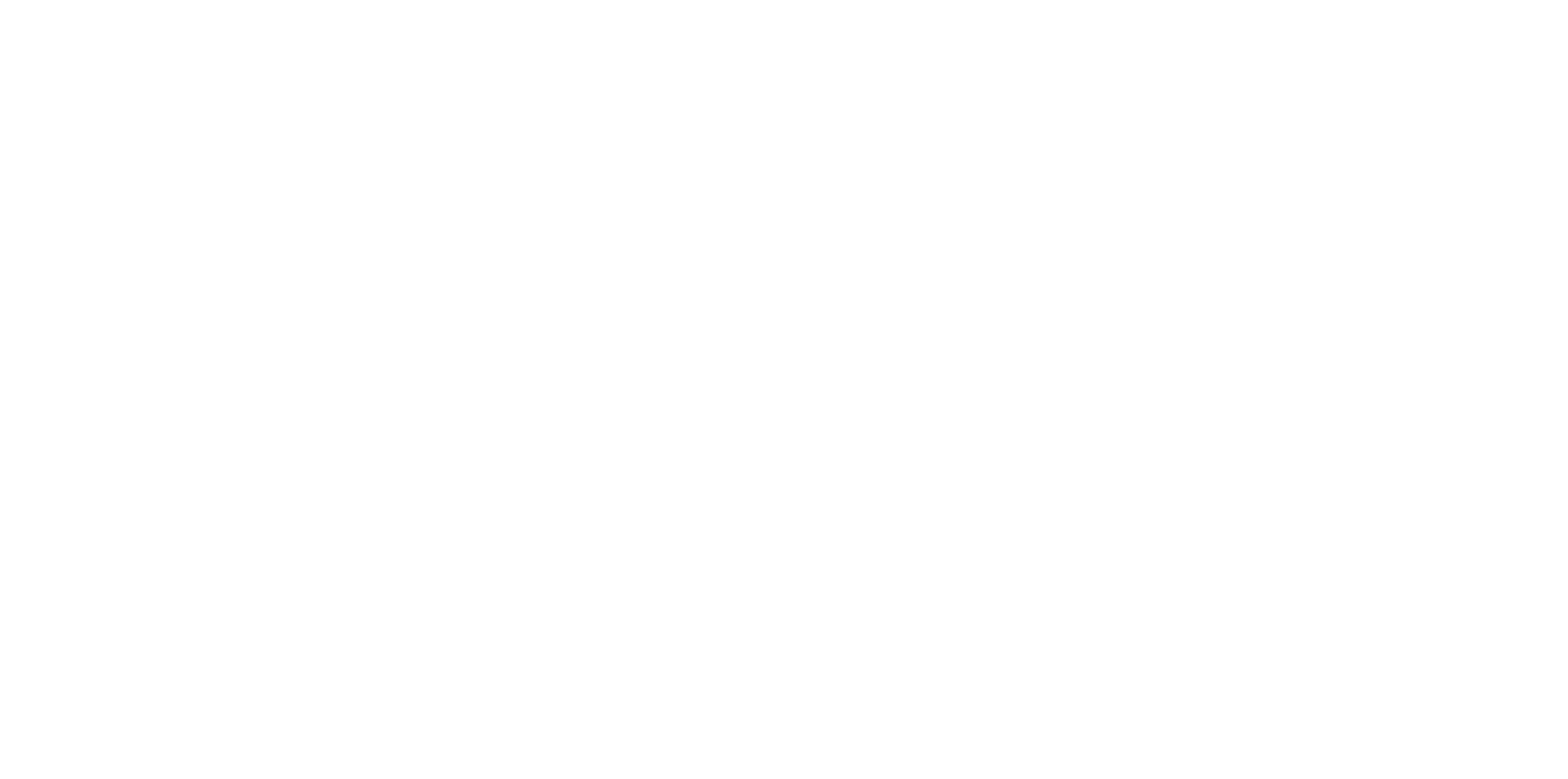 Размеры, порядок и условия осуществления стимулирующих выплат определяются локальными нормативными актами образовательной организации. В локальных нормативных актах о стимулирующих выплатахдолжны быть определены критерии и показатели результативности и качествадеятельности и результатов.О проектной деятельности в УМК «ХИМИЯ»36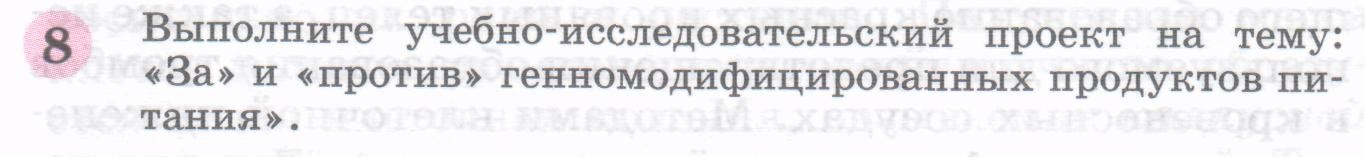 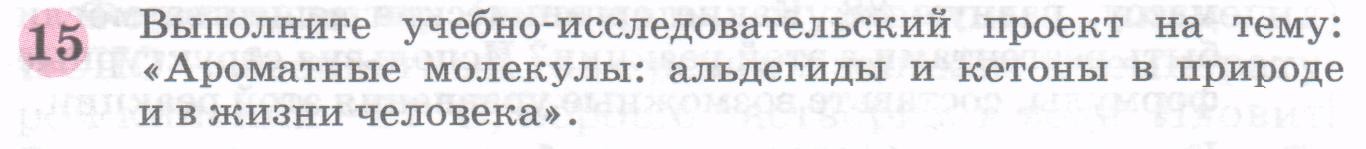 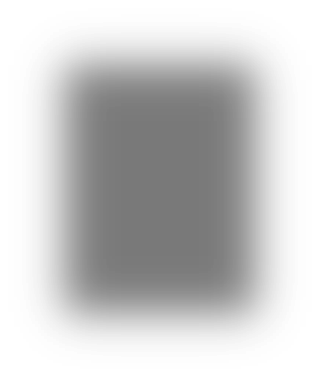 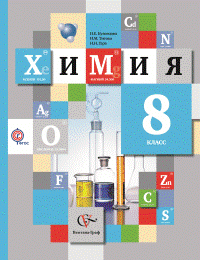 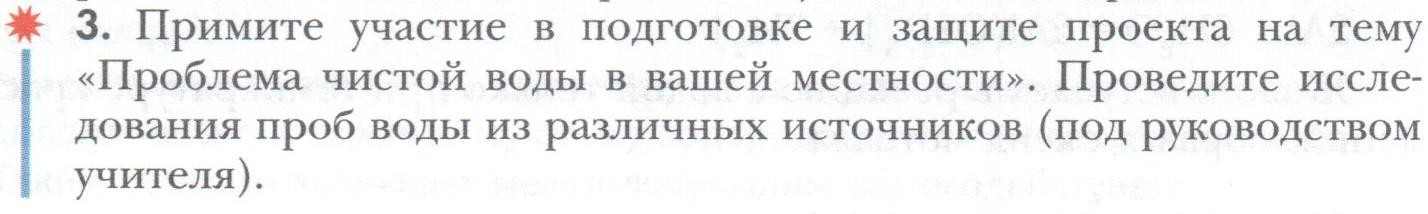 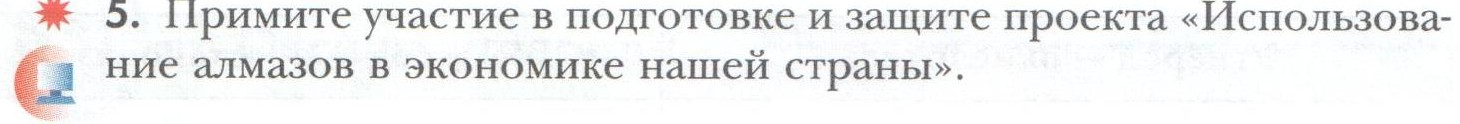 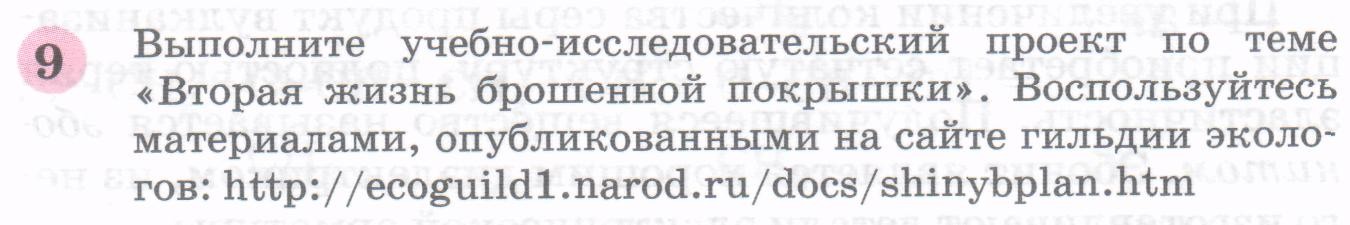 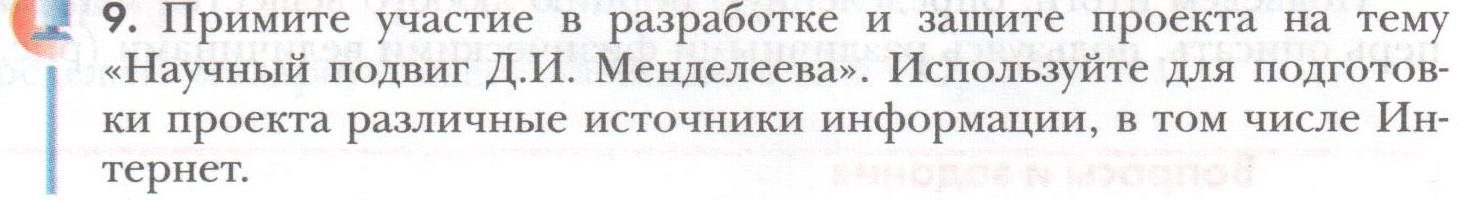 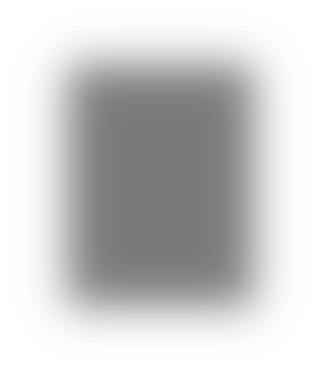 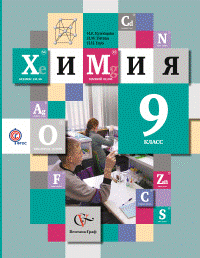 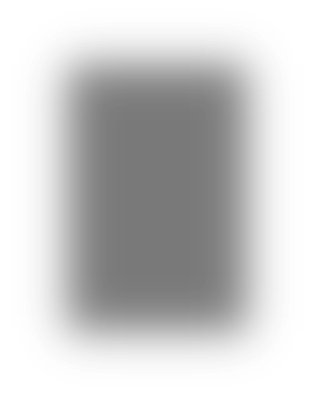 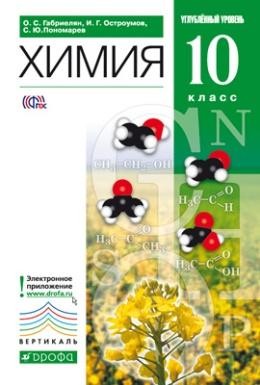 О проектной деятельности в УМК «ХИМИЯ»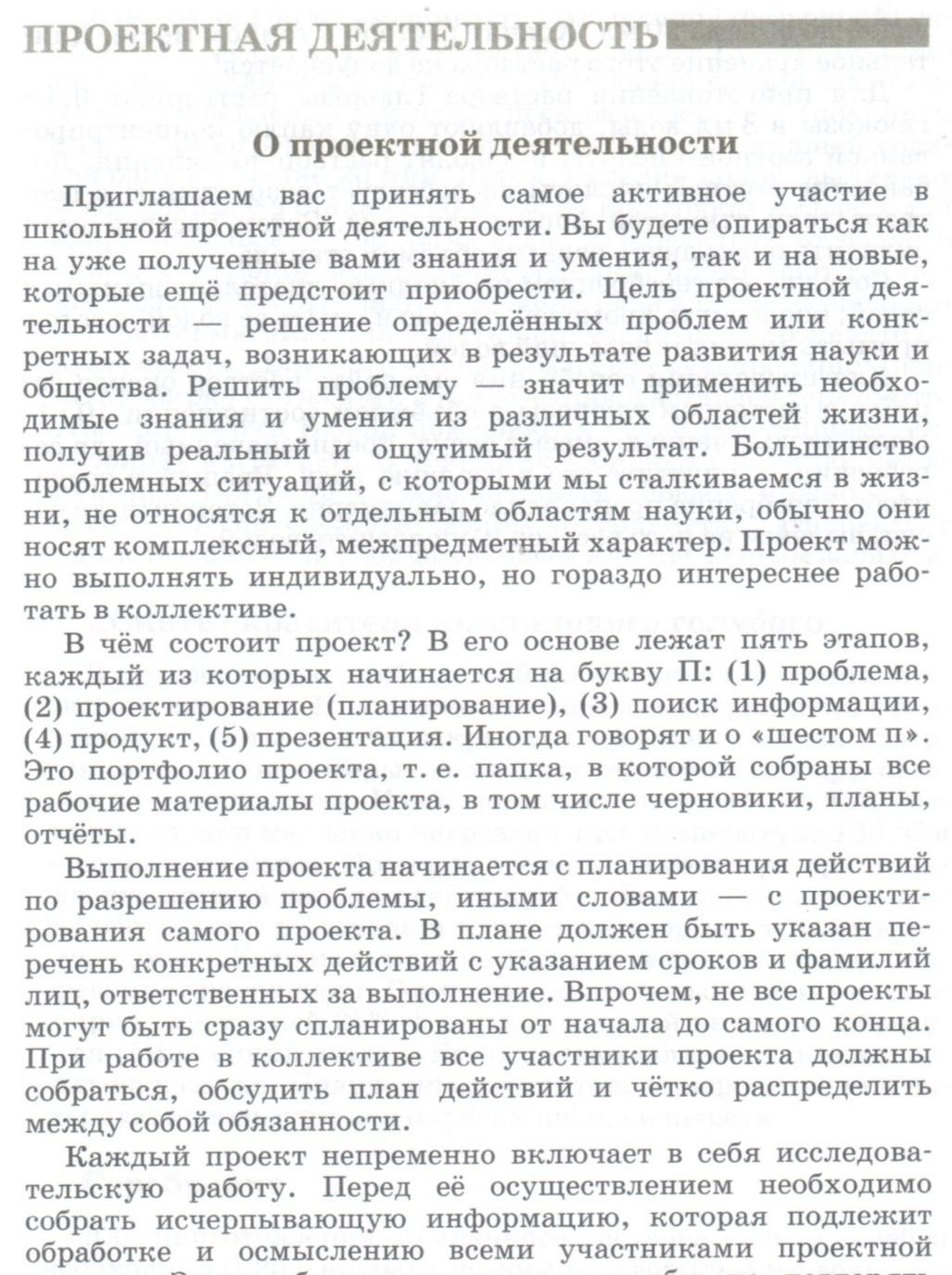 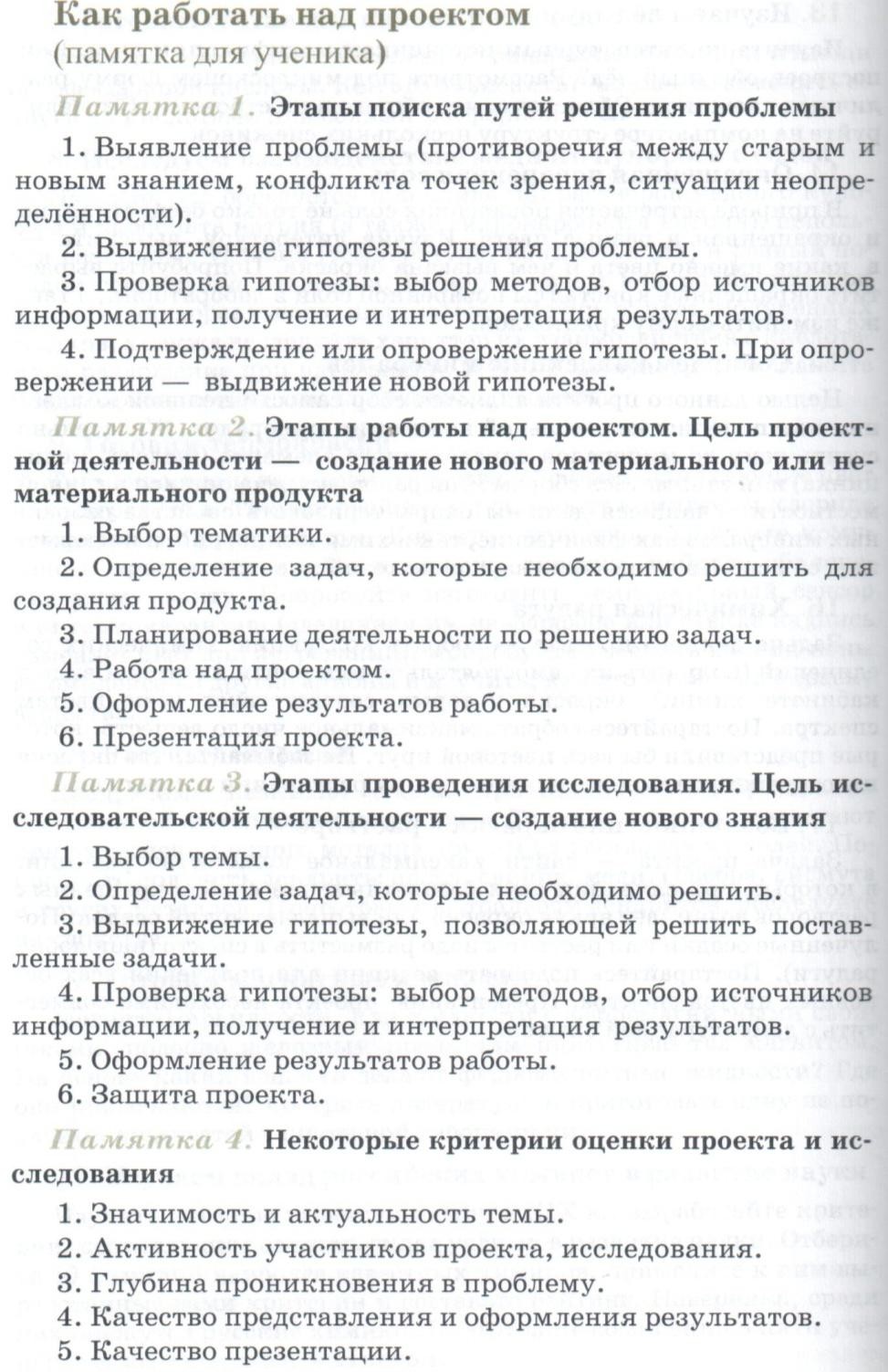 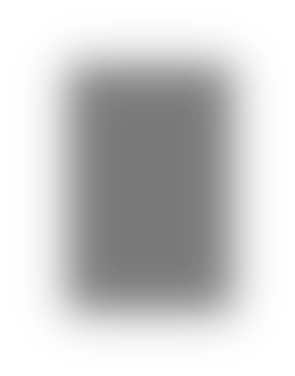 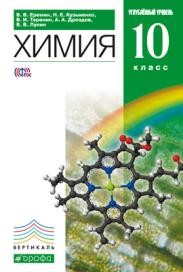 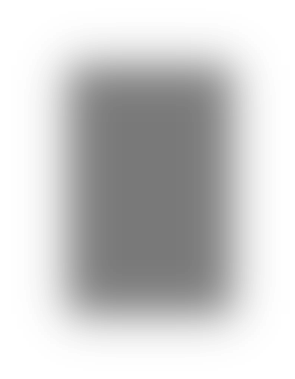 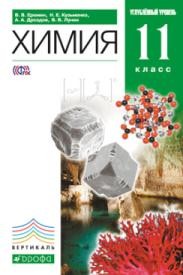 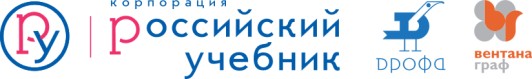 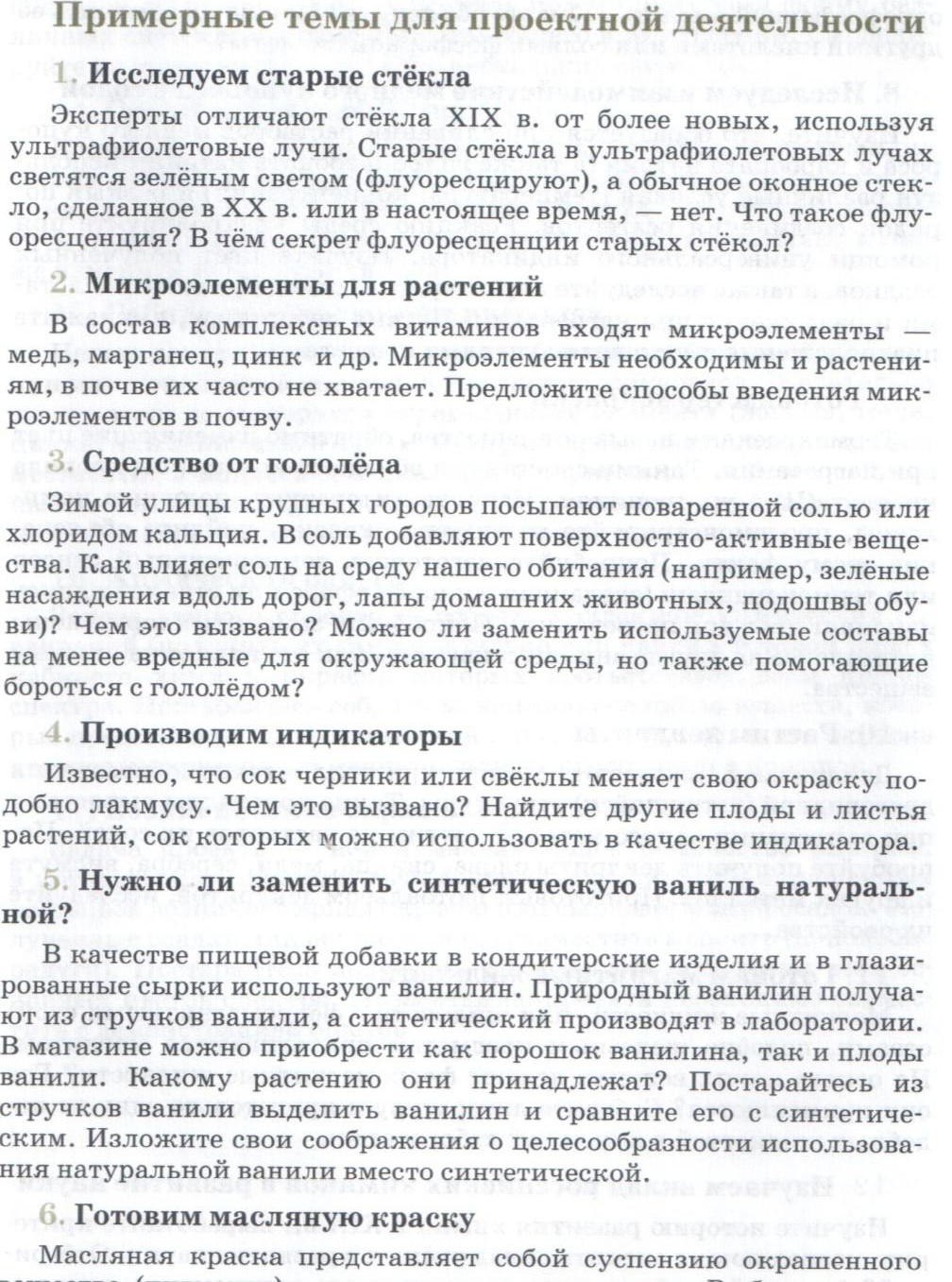 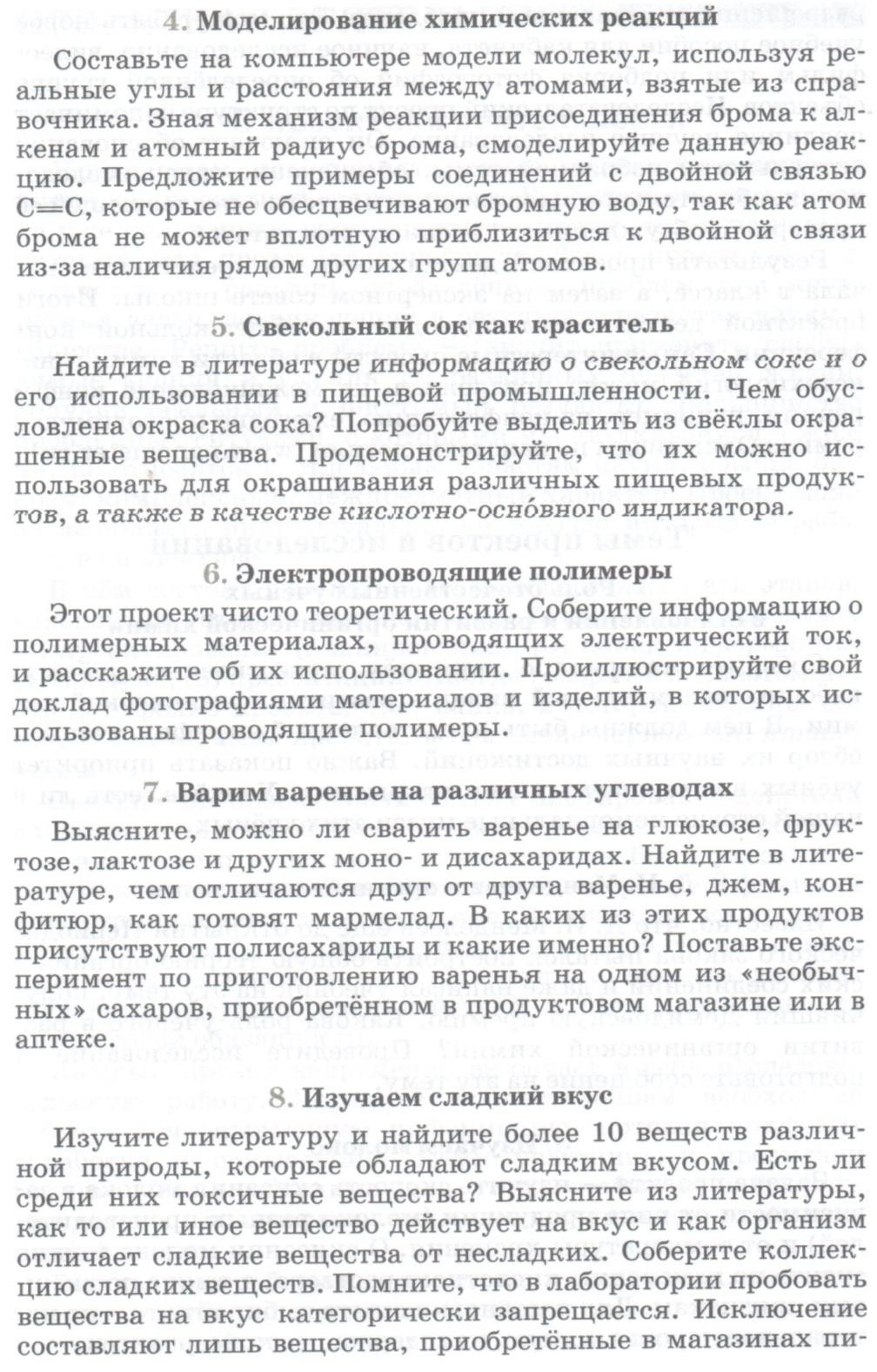 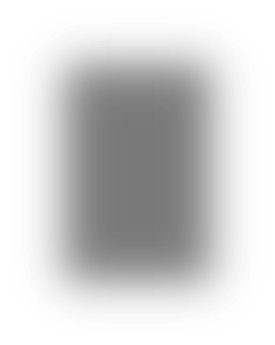 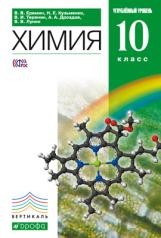 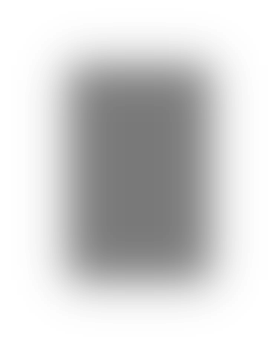 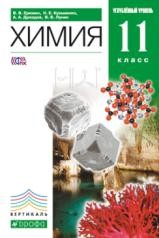 Спасибо за внимание!школашколатехникумТип деятельности, где материалом являются, прежде всего, учебные предметыТип деятельности, где материалом являются, прежде всего, учебные предметыПроект и исследование –инструменты деятельностиполидисциплинарного характера, необходимые для освоениясоциальной жизни и культурыРеализация проектной деятельности допускаетсовместную деятельность обучающихся и учителяПроект реализуется самим студентом или группой обучающихся. Обучающиеся самостоятельно формулируютпредпроектную идею, ставят цели, описывают необходимые ресурсы, определяет параметры и критерии успешности реализациипроектаПодходы к оцениванию результатов итогового проектаПодходы к оцениванию результатов итогового проектаИнтегральныйАналитическийВывод об уровне сформированности навыков проектной деятельности делается на основе оценки всейсовокупности основных элементов проекта (продукта и пояснительной записки, отзыва, презентации) по каждому из четырёх критериев.Целесообразно выделять два уровня сформированности навыковпроектной деятельности в зависимости от  степенисамостоятельности обучающегося в ходе выполнения проекта: базовый и повышенныйПо каждому из предложенныхкритериев вводятся количественные показатели, характеризующие полноту проявления навыков проектнойдеятельности (максимальная оценка покаждому критерию не должна превышать 3 баллов).Достижение базового уровня (отметка«удовлетворительно»): 4 первичных балла (по одному баллу за каждый из четырёх критериев);достижение повышенных уровней: 7—9 первичных баллов (отметка«хорошо»),10—12 первичных баллов (отметка28«отлично»)КритерийУровни сформированности навыков проектной деятельности(интегральный подход)Уровни сформированности навыков проектной деятельности(интегральный подход)БазовыйПовышенныйСформированностьпредметныхзнаний и способов действийПродемонстрированопонимание содержаниявыполненной работы. В работе и в ответах на вопросы посодержанию работыотсутствуют грубые ошибкиПродемонстрировано свободное владение предметом проектной деятельности. Ошибки отсутствуютСформированность познавательных УУД29Работа в целом свидетельствует о способности самостоятельно с опорой на помощьруководителя ставитьпроблему и находить пути её решения; продемонстрирована способность приобретатьновые знания и/или осваивать новые способы действий, достигать более глубокогопонимания изученногоРабота в целом свидетельствует оспособности самостоятельно ставитьпроблему и находить пути её решения; продемонстрировано свободное владение логическими операциями,навыками критического мышления, умение самостоятельно мыслить;продемонстрирована способность наэтой основе приобретать новыезнания и/или осваивать новыеспособы действий, достигать более глубокого понимания проблемыКритерийУровни сформированности навыков проектной деятельности (интегральный подход)Уровни сформированности навыков проектной деятельности (интегральный подход)БазовыйПовышенныйСформированность регулятивных УУДПродемонстрированы навыки определения темы ипланирования работы.Работа доведена до конца и представлена комиссии;некоторые этапы выполнялисьпод контролем и при поддержке руководителя. При этом проявляются отдельные элементы самооценки исамоконтроля обучающегосяРабота тщательно спланирована и последовательно	реализована, своевременно пройдены все необходимые этапы обсуждения и представления.Контроль	и	коррекцияосуществлялись самостоятельноСформированность коммуникативных УУД30Продемонстрированы навыки оформления проектной работы и пояснительной записки, а также подготовки простойпрезентации. Автор отвечает навопросыТема ясно определена и пояснена.Текст/сообщение хорошоструктурированы. Все мысли выражены ясно, логично,последовательно, аргументированно.Работа/сообщение вызывает интерес.Автор свободно отвечает на вопросы